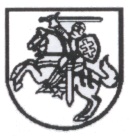 PAKRUOJO RAJONO ROZALIMO VIDURINĖS MOKYKLOS
DIREKTORIUS
	        Vadovaudamasis Lietuvos Respublikos viešųjų pirkimų įstatymo 85 straipsnio 2 dalimi, Lietuvos Respublikos 2014 m. rugsėjo 25 d. Viešųjų pirkimų įstatymo Nr. -1491 2, 9, 18, 22, 24 ir 41 straipsnių pakeitimo įstatymu Nr. XII-1179: 1. T v i r t i n u Pakruojo rajono Rozalimo vidurinės mokyklos Supaprastintų viešųjų pirkimų taisykles (pridedama).2. P r i p a ž į s t u netekusiu galios Rozalimo vidurinės mokyklos direktoriaus 2014 m. vasario 19 d. įsakymą Nr. V-6 „Dėl Pakruojo rajono Rozalimo vidurinės mokyklos supaprastintų viešųjų  pirkimų taisyklių patvirtinimo“.3. Šis įsakymas įsigalioja nuo 2015 m. sausio 1 d. Direktorius					                 Gintaras SkorupskisPATVIRTINTAPakruojo r. Rozalimo vidurinės mokyklosdirektoriaus 2015 m. sausio 6 d.įsakymu Nr. V-6PAKRUOJO RAJONO ROZALIMO VIDURINĖS MOKYKLOSSUPAPRASTINTŲ VIEŠŲJŲ PIRKIMŲ TAISYKLĖSTURINYSI.	BENDROSIOS NUOSTATOS	3II.	SUPAPRASTINTUS PIRKIMUS ATLIEKANTYS ASMENYS	5III.	SUPAPRASTINTŲ PIRKIMŲ SKELBIMAS	5IV.	PIRKIMO DOKUMENTŲ RENGIMAS, PAAIŠKINIMAI, TEIKIMAS	7V.	TECHNINĖ SPECIFIKACIJA	9VI.	TIEKĖJŲ KVALIFIKACIJOS PATIKRINIMAS	10VII.	PASIŪLYMŲ NAGRINĖJIMAS IR VERTINIMAS	11VIII.	PIRKIMO SUTARTIS	13IX.	SUPAPRASTINTŲ PIRKIMŲ BŪDAI IR JŲ PASIRINKIMO SĄLYGOS	14X.	SUPAPRASTINTAS ATVIRAS KONKURSAS	16XI.	APKLAUSA	16XII.	MAŽOS VERTĖS PIRKIMŲ YPATUMAI	16XIII.	SUPAPRASTINTŲ PIRKIMŲ DOKUMENTAVIMAS IR ATASKAITŲ TEIKIMAS	17XIV.	INFORMACIJOS APIE SUPAPRASTINTUS PIRKIMUS TEIKIMAS	18XV.	GINČŲ NAGRINĖJIMAS	18Priedai      ........................................................................................................................................................19	PAKRUOJO RAJONO ROZALIMO VIDURINĖS MOKYKLOSSUPAPRASTINTŲ VIEŠŲJŲ PIRKIMŲ TAISYKLĖSBENDROSIOS NUOSTATOS1. Pakruojo rajono Rozalimo vidurinės mokyklos (toliau – perkančioji organizacija) supaprastintų viešųjų pirkimų taisyklės (toliau – Taisyklės) parengtos vadovaujantis Lietuvos Respublikos viešųjų pirkimų įstatymu (toliau – Viešųjų pirkimų įstatymas), kitais viešuosius pirkimus (toliau – pirkimai) reglamentuojančiais teisės aktais. Perkančiosios organizacijos duomenys – Upės g. 4, 83248 Rozalimas Pakruojo r. Duomenys kaupiami ir saugomi Juridinių asmenų registre, kodas 190067131. Perkančioji organizacija prekių, paslaugų ir darbų supaprastintus pirkimus (toliau – supaprastinti pirkimai) gali atlikti Viešųjų pirkimų įstatymo 84 straipsnyje nustatytais atvejais. 3. Taisyklės nustato supaprastintų pirkimų organizavimo ir planavimo tvarką, supaprastintus pirkimus atliekančius asmenis, supaprastintų pirkimų būdus ir jų atlikimo, ginčų nagrinėjimo procedūras, pirkimo dokumentų rengimo ir teikimo tiekėjams reikalavimus. 4. Su Taisyklėmis privalo būti susipažinę ir jomis vadovautis: 4.1. perkančiosios organizacijos vadovas; 4.2. perkančiosios organizacijos viešųjų pirkimų komisijos pirmininkas, nariai ir ekspertai; 4.3. pirkimų organizatoriai. 5. Atlikdama supaprastintus pirkimus perkančioji organizacija vadovaujasi Viešųjų pirkimų įstatymu, šiomis Taisyklėmis, Lietuvos Respublikos civiliniu kodeksu (toliau – CK), kitais įstatymais ir įstatymų įgyvendinamaisiais teisės aktais. 6. Supaprastinti pirkimai atliekami laikantis lygiateisiškumo, nediskriminavimo, skaidrumo, abipusio pripažinimo ir proporcingumo principų, konfidencialumo ir nešališkumo reikalavimų. 7. Perkančiosios organizacijos vykdomuose supaprastintuose pirkimuose turi teisę dalyvauti fiziniai asmenys, privatūs juridiniai asmenys, viešieji juridiniai asmenys ar tokių asmenų grupės. Pasiūlymui (projektui) pateikti ūkio subjektų grupė neprivalo įsteigti juridinio asmens. Perkančioji organizacija gali reikalauti, kad, ūkio subjektų jungtinės grupės pasiūlymą (projektą) pripažinus geriausiu ir perkančiajai organizacijai pasiūlius sudaryti pirkimo–pardavimo sutartį (toliau – pirkimo sutartis), ši ūkio subjektų grupė įgytų tam tikrą teisinę formą, jei tai yra būtina siekiant tinkamai įvykdyti pirkimo sutartį. 8. Supaprastinto pirkimo pradžią ir pabaigą apibrėžia Viešųjų pirkimų įstatymas. 9. Atlikdama supaprastintus pirkimus perkančioji organizacija siekia atsižvelgti į visuomenės poreikius socialinėje srityje, aplinkos apsaugos reikalavimus. 10. Taisyklėse vartojamos sąvokos: 10.1. alternatyvus pasiūlymas – pasiūlymas, kuriame siūlomos kitokios, negu yra nustatyta pirkimo dokumentuose, pirkimo objekto charakteristikos arba pirkimo sąlygos. Perkančioji organizacija gali leisti pateikti alternatyvius pasiūlymus tik tuo atveju, kai pasiūlymams vertinti taikomas ekonomiškai naudingiausio pasiūlymo vertinimo kriterijus; 10.2. apklausa – supaprastinto pirkimo būdas, kai perkančioji organizacija raštu arba žodžiu kviečia tiekėjus pateikti pasiūlymus ir perka prekes, paslaugas ar darbus iš mažiausią kainą pasiūliusio ar ekonomiškiausią pasiūlymą pateikusio tiekėjo; 10.3. aprašomasis dokumentas – vykdant pirkimą supaprastinto konkurencinio dialogo būdu tiekėjams pateikiamas techninėms specifikacijoms analogiškas dokumentas, kuriame pirkimo objekto savybės apibūdinamos labiau aprašomuoju pobūdžiu nei įprastinėse techninėse specifikacijose. Aprašomajame dokumente gali būti pateikiamos ir teisinės, administracinės, sutartinės ar kitokios sąlygos, susijusios su konkurencinio dialogo vykdymu; 10.4. centrinė viešųjų pirkimų informacinė sistema – Viešųjų pirkimų tarnybos tvarkoma informacinė sistema, skirta: 1) suteikti elektronines priemones viešųjų pirkimų skelbimams ir ataskaitoms teikti bei tvarkyti; 2) suteikti elektronines priemones viešųjų pirkimų procedūroms atlikti; 3) informacijai apie viešuosius pirkimus skelbti internete; 10.5. kvalifikacijos tikrinimas – procedūra, kurios metu tikrinama, ar tiekėjai atitinka pirkimo dokumentuose nurodytus minimalius kvalifikacijos reikalavimus; 10.6. mažos vertės pirkimai – supaprastinti pirkimai, kai yra bent viena iš šių sąlygų: 1) prekių ar paslaugų pirkimo vertė yra mažesnė kaip 58 000 eurų (be PVM ), o darbų vertė mažesnė kaip 145 000 eurų (be PVM); 2) perkamos panašios prekės, paslaugos ar perkami darbai dėl to paties objekto yra suskirstyti į atskiras dalis, kurių kiekvienai numatoma sudaryti atskirą pirkimo sutartį (sutartis), jeigu bendra šių sutarčių vertė yra ne didesnė kaip 10 procentų prekių ar paslaugų supaprastintų pirkimų to paties tipo sutarčių vertės ir mažesnė kaip 58 000 eurų (be PVM), o perkant darbus – ne didesnė kaip 1,5 procento to paties objekto supaprastinto pirkimo vertės ir mažesnė kaip 145 000 eurų (be PVM); 10.7. numatomo pirkimo vertė (toliau – pirkimo vertė) – numatomo pirkimo vertė yra perkančiosios organizacijos numatomų sudaryti pirkimo sutarčių vertė, skaičiuojama imant visą mokėtiną sumą be pridėtinės vertės mokesčio, įskaitant visas sutarties pasirinkimo ir pratęsimo galimybes. Kai perkančioji organizacija numato prizus ir (ar) kitas išmokas kandidatams ar dalyviams, ji apskaičiuodama numatomo pirkimo vertę turi į tai atsižvelgti. Pirkimo vertė skaičiuojama tokia, kokia ji yra pirkimo pradžioje; 10.8. pasiūlymas – tiekėjo raštu pateiktų dokumentų ir elektroninėmis priemonėmis pateiktų duomenų visuma ar žodžiu pateiktas siūlymas tiekti prekes, teikti paslaugas ar atlikti darbus pagal Mokyklos nustatytas pirkimo sąlygas; 10.9. pirkimo dokumentai – Perkančiosios organizacijos raštu pateikiami tiekėjams dokumentai ir elektroninėmis priemonėmis pateikti duomenys, apibūdinantys perkamą objektą ir pirkimo sąlygas: skelbimas, kvietimas, techninė specifikacija, aprašomieji dokumentai, pirkimo sutarties projektas, kiti dokumentai ir dokumentų paaiškinimai (patikslinimai); 10.10. preliminarioji sutartis – vienos ar kelių perkančiųjų organizacijų ir vieno ar kelių tiekėjų susitarimas, kurio tikslas – nustatyti sąlygas, taikomas sutartims, kurios bus sudarytos per tam tikrą nurodytą laikotarpį, visų pirma susijusias su kainų ir, kur to reikia, numatomų kiekių nustatymu; 10.11. pirkimo iniciatorius – perkančiosios organizacijos darbuotojas, kuris nurodė poreikį įsigyti reikalingas prekes, paslaugas arba darbus; 10.12. pirkimo organizatorius – perkančiosios organizacijos pirmininko (toliau – Pirmininkas) paskirtas perkančiosios organizacijos darbuotojas, kuris Taisyklių nustatyta tvarka organizuoja ir atlieka supaprastintus pirkimus, kai tokiems pirkimams atlikti nesudaroma viešojo pirkimo komisija (toliau – komisija); 10.13. pirkimo sutarties sudarymo atidėjimo terminas (toliau – atidėjimo terminas) – 15 dienų laikotarpis, kuris prasideda nuo pranešimo apie sprendimą sudaryti pirkimo sutartį išsiuntimo iš perkančiosios organizacijos suinteresuotiems kandidatams ir suinteresuotiems dalyviams dienos ir kurio metu negali būti sudaroma pirkimo sutartis; 10.14. preliminarioji sutartis – vienos ar kelių perkančiųjų organizacijų ir vieno ar kelių tiekėjų susitarimas, kurio tikslas – nustatyti sąlygas, taikomas sutartims, kurios bus sudarytos per tam tikrą nurodytą laikotarpį, visų pirma susijusias su kainų ir, kur to reikia, numatomų kiekių nustatymu; 10.15. raštu reiškia bet kokią informacijos išraišką žodžiais arba skaičiais, kurią galima perskaityti, atgaminti ir perduoti. Šis terminas apima ir elektroninėmis priemonėmis perduotą ir saugomą informaciją; 10.16. suinteresuotas dalyvis – bet kuris dalyvis, išskyrus dalyvį, kuris galutinai pašalintas iš pirkimo procedūros, t. y. jam pranešta apie pasiūlymo atmetimą, ir kurio pašalinimas dėl praleisto senaties termino negali būti ginčijamas arba dėl kurio pašalinimo pagrįstumo yra įsiteisėjęs teismo sprendimas; 10.17. suinteresuotas kandidatas – bet kuris kandidatas, išskyrus kandidatą, kuriam perkančioji organizacija pranešė apie jo paraiškos atmetimą iki pranešimo apie sprendimą sudaryti pirkimo sutartį išsiuntimo suinteresuotiems dalyviams; 10.18. supaprastintas atviras konkursas – supaprastinto pirkimo būdas, kai kiekvienas suinteresuotas tiekėjas gali pateikti pasiūlymą; 10.19. viešojo pirkimo – pardavimo sutartis (toliau – pirkimo sutartis) – Viešųjų pirkimo įstatymo nustatyta tvarka dėl ekonominės naudos vieno ar daugiau tiekėjų ir vienos ar kelių perkančiųjų organizacijų raštu, išskyrus Viešųjų pirkimų įstatymo 18 straipsnio 10 dalyje nurodytus atvejus, kai viešojo pirkimo sutartis gali būti sudaroma žodžiu, sudaryta sutartis, kurios dalykas yra prekės, paslaugos ar darbai. SUPAPRASTINTUS PIRKIMUS ATLIEKANTYS ASMENYS11. Supaprastintus pirkimus vykdo Pirmininko įsakymu, vadovaujantis Viešųjų pirkimų įstatymo 16 straipsniu, sudaryta komisija. Mažos vertės pirkimus vykdo komisija arba pirkimo organizatorius. Komisijos pirmininku, jos nariais, pirkimo organizatoriumi skiriami nepriekaištingos reputacijos asmenys. Komisijos sekretoriumi skiriamas vienas iš komisijos narių. Jei supaprastinto projekto konkurso dalyviams keliami profesiniai reikalavimai, tai ne mažiau kaip trečdalis komisijos narių turi būti tokios pačios arba artimos kvalifikacijos. Tuo pačiu metu atliekamiems keliems supaprastintiems pirkimams gali būti sudarytos kelios komisijos ar paskirti keli pirkimo organizatoriai. 12. Pirkimo organizatorius, gali vykdyti apklausos būdu:12.1. mažos vertės prekių, paslaugų pirkimus, kai pirkimo vertė mažesnė kaip 58 000 eurų (be PVM),12.2.  darbų mažos vertės pirkimus, kai numatomos sudaryti sutarties vertė mažesnė kaip 145 000 eurų (be PVM). 13. Pirmininkas turi teisę priimti sprendimą pavesti supaprastintą pirkimą vykdyti pirkimo organizatoriui arba komisijai neatsižvelgdamas į Taisyklių 12 punkte nustatytas aplinkybes. 14. Komisija dirba pagal Pirmininko patvirtintą komisijos darbo reglamentą. Komisijai turi būti nustatytos užduotys ir suteikti visi užduotims vykdyti reikalingi įgaliojimai. Komisija sprendimus priima savarankiškai. 15. Supaprastintus pirkimus vykdantys komisijos nariai ir pirkimo organizatorius turi būti pasirašę nešališkumo deklaraciją ir konfidencialumo pasižadėjimą. 16. Perkančioji organizacija gali vykdyti supaprastintus pirkimus per centrinę perkančiąją organizaciją arba iš jos (jei centrinė perkančioji organizacija sudariusi atitinkamų prekių, paslaugų ar darbų preliminariąsias sutartis). Siūlymą pirkti per centrinę perkančiąją organizaciją arba iš jos Pirmininkui gali teikti pirkimo iniciatorius, komisija ar pirkimo organizatorius. 17. Perkančioji organizacija supaprastinto pirkimo procedūroms iki pirkimo sutarties sudarymo atlikti gali įgalioti kitą perkančiąją organizaciją (toliau – įgaliotoji organizacija). Tokiu atveju įgaliotajai organizacijai nustatomos užduotys ir suteikiami visi įgaliojimai toms užduotims vykdyti. 18. Perkančioji organizacija bet kuriuo metu iki pirkimo sutarties sudarymo turi teisę nutraukti supaprastintą pirkimą, jeigu atsirado aplinkybių, kurių nebuvo galima numatyti (perkamas objektas tapo nereikalingas, nėra lėšų už jį sumokėti ir pan.). III. SUPAPRASTINTŲ PIRKIMŲ SKELBIMAS	19. Perkančioji organizacija skelbia apie kiekvieną supaprastintą pirkimą, išskyrus Taisyklėse nustatytus, atsižvelgiant į Viešųjų pirkimų įstatymo 92 straipsnio nuostatas, atvejus.20. Perkančioji organizacija apie supaprastintą pirkimą skelbia Viešųjų pirkimų įstatymo 86 straipsnyje ir Taisyklėse nustatyta tvarka, o informacinį pranešimą neskelbiamų supaprastintų pirkimų atveju – Viešųjų pirkimų įstatymo 92 straipsnyje ir Taisyklėse nustatyta tvarka.21. Kai vykdomas supaprastintas pirkimas dėl Viešųjų pirkimų įstatymo 2 priedėlio B paslaugų sąraše nurodytų paslaugų, kai pirkimo vertė yra ne mažesnė, negu yra nustatyta tarptautinio pirkimo vertės riba, perkančioji organizacija gali paskelbti pranešimą dėl savanoriško ex ante skaidrumo. Tokiu atveju perkančioji organizacija neprivalo skelbti informacinio pranešimo, kaip nurodyta Taisyklių 12 ir 14 punktuose.22. Perkančioji organizacija skelbimą apie supaprastintą pirkimą, Viešųjų pirkimų įstatymo 92 straipsnio 2 dalyje nurodytą informacinį pranešimą ir šio straipsnio 3 dalyje nurodytą pranešimą dėl savanoriško ex ante skaidrumo, kuriuos pagal šį įstatymą ir Taisykles numatyta paskelbti viešai, skelbia Centrinėje viešųjų pirkimų informacinėje sistemoje (toliau – CVP IS), o pranešimus dėl savanoriško ex ante skaidrumo – ir Europos Sąjungos oficialiajame leidinyje. Skelbimai, informaciniai pranešimai ir pranešimai dėl savanoriško ex ante skaidrumo gali būti papildomai skelbiami perkančiosios organizacijos tinklalapyje, kitur internete, leidiniuose ar kitomis priemonėmis.23. Perkančioji organizacija savo tinklalapyje ir leidinio „Valstybės žinios“ priede „Informaciniai pranešimai“ informuoja apie pradedamą bet kurį pirkimą (išskyrus mažos vertės pirkimus), taip pat nustatytą laimėtoją ir ketinamą sudaryti bei sudarytą sutartį, vadovaudamasi Skelbimų teikimo valstybės įmonei Seimo leidyklai „Valstybės žinios“ tvarka, patvirtinta VĮ Seimo leidyklos „Valstybės žinios“ direktoriaus 2011 m. gruodžio 27 d. įsakymu Nr. VĮ-11-22 „Dėl valstybės įmonei Seimo leidyklai „Valstybės žinios“ teikiamų skelbimų apie pradedamą pirkimą, apie nustatytą laimėtoją ir ketinimą sudaryti sutartį bei apie sudarytą sutartį formų tvirtinimo“ (Žin., 2011, Nr. 162-7736).23.1. perkančioji organizacija apie mažos vertės pirkimą informaciją talpina savo mokyklos tinklalapyje.24. Neskelbiant apie pirkimą gali būti perkamos prekės, paslaugos ar darbai, kai:24.1.  pirkimas, apie kurį buvo skelbta, neįvyko, nes nebuvo gauta paraiškų ar pasiūlymų;24.2. atliekant pirkimą, apie kurį buvo skelbta, visi gauti pasiūlymai neatitiko pirkimo dokumentų reikalavimų arba buvo pasiūlytos per didelės perkančiajai organizacijai nepriimtinos kainos, o pirkimo sąlygos iš esmės nekeičiamos ir į neskelbiamą pirkimą kviečiami visi pasiūlymus pateikę tiekėjai, atitinkantys perkančiosios organizacijos nustatytus minimalius kvalifikacijos reikalavimus;24.3.  dėl įvykių, kurių perkančioji organizacija negalėjo iš anksto numatyti, būtina skubiai įsigyti reikalingų prekių, paslaugų ar darbų. Aplinkybės, kuriomis grindžiama ypatinga skuba, negali priklausyti nuo perkančiosios organizacijos;24.4.  atliekami mažos vertės pirkimai perkančiosios organizacijos nustatytais atvejais; 24.5. dėl techninių priežasčių, meninio kūrinio sukūrimo arba įsigijimo ar dėl objektyvių aplinkybių, patentų, kitų intelektinės nuosavybės teisių ar kitų išimtinių teisių apsaugos tik konkretus tiekėjas gali patiekti reikalingas prekes, pateikti paslaugas ar atlikti darbus ir kai nėra jokios kitos alternatyvos;25.  Neskelbiant apie pirkimą gali būti perkamos prekės ir paslaugos:25.1. kai perkančioji organizacija pagal ankstesnę sutartį iš tam tikro tiekėjo pirko prekių arba paslaugų ir nustatė, kad iš jo tikslinga pirkti papildomai, techniniu požiūriu derinant su jau turimomis prekėmis ir suteiktomis paslaugomis, ir jeigu ankstesnieji pirkimai buvo efektyvūs, iš esmės nesikeičia prekių ar paslaugų kainos ir kitos sąlygos, o alternatyvūs pirkimai dėl techninio nesuderinamumo su ankstesniaisiais būtų nepriimtini, nes perkančiajai organizacijai įsigijus skirtingų techninių charakteristikų prekių ar paslaugų, ji negalėtų naudotis anksčiau pirktomis prekėmis ar paslaugomis ar patirtų didelių nuostolių. Jeigu papildomai perkamų prekių ar paslaugų kaina viršija 30 procentų ankstesnės pirkimų kainos, turi būti atliekama ekspertizė dėl papildomai perkamų prekių ar paslaugų techninių charakteristikų suderinamumo;25.2. prekių ir paslaugų, skirtų Lietuvos Respublikos diplomatinėms atstovybėms, konsulinėms įstaigoms užsienyje ir Lietuvos Respublikos atstovybėms prie tarptautinių organizacijų, kariniams atstovams ir specialiesiems atašė, pirkimams užsienyje;25.3.  prekės ir paslaugos yra perkamos naudojant reprezentacinėms išlaidoms skirtas lėšas.26.  Neskelbiant apie pirkimą taip pat gali būti perkamos prekės, kai:26.1. perkamos prekės gaminamos tik mokslo, eksperimentavimo, studijų ar techninio tobulinimo tikslais, nesiekiant gauti pelno arba padengti mokslo ar tobulinimo išlaidų;26.2.   prekių biržoje perkamos kotiruojamos prekės;26.3. perkami muziejų eksponatai, archyvų ir bibliotekų dokumentai, prenumeruojami laikraščiai ir žurnalai;26.4. ypač palankiomis sąlygomis perkama iš bankrutuojančių, likviduojamų ar restruktūrizuojamų ūkio subjektų;26.5.   prekės perkamos iš valstybės rezervo.27.  Neskelbiant apie pirkimą taip pat gali būti perkamos paslaugos, kai:27.1. perkamos licencijos naudotis bibliotekiniais dokumentais ar duomenų (informacinėmis) bazėmis;27.2. perkamos teisėjų, prokurorų, profesinės karo tarnybos karių, perkančiosios organizacijos valstybės tarnautojų ir (ar) pagal darbo sutartį dirbančių darbuotojų mokymo paslaugos;27.3. perkamos literatūros, mokslo ir meno kūrinių autorių, atlikėjų ar jų kolektyvo paslaugos, taip pat mokslo, kultūros ir meno sričių projektų vertinimo ir pretendentų gauti teisės aktų nustatyta tvarka įsteigtas premijas veiklos šiose srityse vertinimo paslaugos;27.4.  perkamos ekspertų komisijų, komitetų, tarybų, kurių sudarymo tvarką nustato Lietuvos Respublikos įstatymai, narių teikiamos nematerialaus pobūdžio (intelektinės) paslaugos;27.5.  perkamos mokslo ir studijų institucijų mokslo, studijų programų, meninės veiklos, taip pat šių institucijų steigimo ekspertinio vertinimo paslaugos.28.  Neskelbiant apie pirkimą taip pat gali būti perkamos paslaugos ir darbai, kai:28.1.  dėl aplinkybių, kurių nebuvo galima numatyti, paaiškėja, kad reikia papildomų darbų arba paslaugų, neįrašytų į sudarytą pirkimo sutartį, tačiau be kurių negalima užbaigti sutarties vykdymo. Tokia pirkimo sutartis gali būti sudaroma tik su tuo tiekėju, su kuriuo buvo sudaryta pradinė pirkimo sutartis, o jos ir visų kitų papildomai sudarytų pirkimo sutarčių kaina neturi viršyti 30 procentų pradinės pirkimo sutarties kainos;  28.2.  perkant iš esamo tiekėjo naujas paslaugas ar darbus, tokius pat, kokie buvo pirkti pagal ankstesnę pirkimo sutartį, su sąlyga, kad ankstesnioji sutartis buvo sudaryta skelbiant apie pirkimą ir kurį skelbiant buvo atsižvelgta į tokių papildomų pirkimų vertę, galimybė pirkti papildomai buvo nurodyta pirkimo skelbime, o visi minimi pirkimai skirti tam pačiam projektui vykdyti. Papildomų pirkimų metu sudaromų pirkimo sutarčių trukmė negali būti ilgesnė kaip 3 metai skaičiuojant nuo pradinės pirkimo sutarties sudarymo momento.PIRKIMO DOKUMENTŲ RENGIMAS, PAAIŠKINIMAI, TEIKIMAS29. Pirkimo dokumentus pagal pirkimo iniciatoriaus pateiktą paraišką (1 priedas) rengia perkančiosios organizacijos darbuotojas arba pirkimo organizatorius. Pirkimo dokumentus rengiantys asmenys turi teisę gauti iš perkančiosios organizacijos darbuotojų visą informaciją, reikalingą pirkimo dokumentams parengti ir supaprastinto pirkimo procedūroms atlikti. 30. Pirkimo dokumentai gali būti nerengiami, kai atliekama mažos vertės pirkimų apklausa žodžiu:30.1.  pirkimo sutarties vertė neviršija 3 000 eurų (be PVM);30.2.  dėl įvykių, kurių perkančioji organizacija negalėjo iš anksto numatyti, būtina skubiai įsigyti reikalingų prekių, paslaugų ar darbų, o vykdant apklausą raštu prekių, paslaugų ar darbų nepavyktų įsigyti laiku;30.3.  mažos vertės pirkimo pažyma gali būti nepildoma, kai pirkimas vykdomas apklausos būdu ir apklausiamas tik vienas tiekėjas, o viešojo pirkimo sutartis sudaroma raštu.31. Pirkimo dokumentai rengiami lietuvių kalba. Papildomai pirkimo dokumentai gali būti rengiami ir kitomis kalbomis. 32. Pirkimo dokumentai turi būti tikslūs, aiškūs, be dviprasmybių, kad tiekėjai galėtų pateikti pasiūlymus, o perkančioji organizacija nupirkti tai, ko reikia. 33. Pirkimo dokumentuose nustatyti reikalavimai negali dirbtinai riboti tiekėjų galimybių dalyvauti supaprastintame pirkime ar sudaryti sąlygas dalyvauti tik konkretiems tiekėjams. 34. Pirkimo dokumentuose, atsižvelgiant į pasirinktą supaprastinto pirkimo būdą, pateikiama ši informacija: 34.1. nuoroda į perkančiosios organizacijos supaprastintų pirkimų taisykles, kuriomis vadovaujantis vykdomas supaprastintas pirkimas (šių taisyklių pavadinimas, patvirtinimo data); 34.2. perkančiosios organizacijos darbuotojų, kurie įgalioti palaikyti ryšį su tiekėjais pareigos, vardai, pavardės, adresai, telefonų ir faksų numeriai; 34.3. pasiūlymų, (toliau šiame punkte – pasiūlymų) ir (ar) paraiškų pateikimo terminas (data, valanda, minutė) ir vieta; 34.4. pasiūlymų ir (ar) paraiškų rengimo ir pateikimo reikalavimai; jeigu numatoma pasiūlymus ir (ar) paraiškas priimti naudojant elektronines priemones, atitinkančias Viešųjų pirkimų įstatymo 17 straipsnio nuostatas, – informacija apie reikalavimus, būtinus pasiūlymams ir (ar) paraiškoms pateikti elektroniniu būdu, taip pat informacija, kad elektroninis pasiūlymas turi būti pateiktas su saugiu elektroniniu parašu, atitinkančiu teisės aktų reikalavimus (jei elektroninis parašas būtinas);34.5. pasiūlymo galiojimo terminas; 34.6. prekių, paslaugų, darbų ar projekto pavadinimas, kiekis (apimtis), prekių tiekimo, paslaugų teikimo ar darbų atlikimo terminai; 34.7. techninė specifikacija; 34.8. informacija, ar pirkimo objektas skirstomas į dalis ir dėl kiekvienos dalies bus sudaroma pirkimo sutartis arba preliminarioji sutartis ir ar leidžiama pateikti pasiūlymus tik dėl vienos pirkimo objekto dalies, vienos ar kelių dalių, ar dėl visų dalių; pirkimo objekto dalių, dėl kurių gali būti pateikti pasiūlymai, apibūdinimas; 34.9. informacija, ar leidžiama pateikti alternatyvius pasiūlymus, šių pasiūlymų reikalavimai. Alternatyvūs pasiūlymai leidžiami tik tuo atveju, kai pasiūlymams vertinti taikomas ekonomiškai naudingiausio pasiūlymo vertinimo kriterijus. 34.10. jeigu numatoma tikrinti kvalifikaciją, tiekėjų kvalifikacijos reikalavimai, tarp jų ir reikalavimai atskiriems bendrą paraišką ar pasiūlymą pateikiantiems tiekėjams; 34.11. jeigu numatoma riboti tiekėjų skaičių – kvalifikacinės atrankos kriterijai ir tvarka, mažiausias kandidatų, kuriuos perkančioji organizacija atrinks ir pakvies teikti pasiūlymus, skaičius; 34.12. dokumentų sąrašas ir informacija, kurią turi pateikti tiekėjai, siekiantys įrodyti, kad jų kvalifikacija atitinka keliamus reikalavimus; 34.13. informacija, kaip turi būti apskaičiuota ir išreikšta pasiūlymuose nurodoma kaina; 34.14. informacija, kad pasiūlymai bus vertinami litais. Jeigu pasiūlymuose kainos nurodytos užsienio valiuta, jos bus perskaičiuojamos litais pagal Lietuvos banko nustatytą ir paskelbtą lito ir užsienio valiutos santykį paskutinę pasiūlymų pateikimo termino dieną; 34.15. jei numatomas vokų su pasiūlymais atplėšimas ar susipažįstama su elektroninėmis priemonėmis pateiktais pasiūlymais, kur (nurodoma vieta) ir kada (diena, valanda ir minutė) bus atplėšiami vokai ar susipažįstama su pateiktais; 34.16.	informacija, ar tiekėjams leidžiama dalyvauti vokų su pasiūlymais atplėšimo procedūroje; 34.17. pasiūlymų vertinimo kriterijai, kiekvieno jų svarba bendram vertinimui, vertinimo taisyklės ir procedūros. Pirkimo dokumentuose nurodomas kiekvienam ekonomiškai naudingiausiam pasiūlymui nustatyti pasirinkto kriterijaus lyginamasis svoris. Kriterijų lyginamasis svoris gali būti išreikštas konkrečiu dydžiu arba nustatant intervalą, į kurį patenka kiekviena kriterijui priskiriama reikšmė. Tais atvejais, kai dėl pirkimo objekto ypatybių neįmanoma nustatyti kriterijų lyginamojo svorio, perkančioji organizacija turi nurodyti pirkimo dokumentuose taikomų kriterijų svarbos eiliškumą mažėjančia tvarka; 34.18. siūlomos pasirašyti pirkimo (preliminariosios) sutarties svarbiausios sąlygos (kainos ar kainodaros taisyklės, atsiskaitymo tvarka, atlikimo terminai, sutarties nutraukimo tvarka ir kitos sąlygos pagal Viešųjų pirkimų įstatymo 18 straipsnio 6 dalį) arba pirkimo sutarties projektas; 34.19. jei reikalaujama, pasiūlymų galiojimo užtikrinimo ir (ar) pirkimo sutarties įvykdymo užtikrinimo reikalavimai; 34.20. jei perkančioji organizacija numato reikalavimą, kad ūkio subjektų grupė, kurios pasiūlymas bus pripažintas geriausiu, įgytų tam tikrą teisinę formą – teisinės formos reikalavimai; 34.21. būdai, kuriais tiekėjai gali prašyti pirkimo dokumentų paaiškinimų; 34.22. pasiūlymų keitimo ir atšaukimo tvarka; 34.23. terminas, iki kada nelaimėję projektai turi būti grąžinti projekto konkurso dalyviams; 34.24. jeigu tiekėjas ketina pasitelkti subrangovus, subtiekėjus ar subteikėjus, turi būti reikalaujama, kad tiekėjas savo pasiūlyme nurodytų, kokius subrangovus, subtiekėjus ar subteikėjus jis ketina pasitelkti ir, jeigu reikalaujama,  kokiai pirkimo daliai atlikti; 34.25. informacija apie pirkimo sutarties atidėjimo termino taikymą, ginčų nagrinėjimo tvarką; 34.26. kita reikalinga informacija apie pirkimo sąlygas ir procedūras. 35. Pirkimo dokumentų sudėtinė dalis yra skelbimas apie supaprastintą pirkimą. Skelbime esanti informacija vėliau papildomai gali būti neteikiama (kituose pirkimo dokumentuose pateikiama nuoroda į atitinkamą informaciją skelbime). 36. Mažos vertės pirkimų atveju, taip pat kai apklausos metu pasiūlymą pateikti kviečiamas tik vienas tiekėjas, pirkimo dokumentuose gali būti pateikiama ne visa Taisyklių 34 punkte nurodyta informacija, jeigu perkančioji organizacija mano, kad informacija yra nereikalinga. 37. Pirkimo dokumentai, kuriuos įmanoma pateikti elektroninėmis priemonėmis, įskaitant technines specifikacijas, dokumentų paaiškinimus (patikslinimus), taip pat atsakymus į tiekėjų klausimus, skelbiami CVP IS kartu su skelbimu apie supaprastintą pirkimą. Perkančioji organizacija pirkimo dokumentus taip pat gali paskelbti savo ar kitoje interneto svetainėje. Jeigu pirkimo dokumentų neįmanoma paskelbti CVP IS ar vykdomas neskelbiamas pirkimas (apklausa), tiekėjui jie pateikiami kitomis priemonėmis su kvietimu pateikti pasiūlymus – asmeniškai, registruotu laišku, elektroniniu laišku, faksu, CVP IS priemonėmis.38. Pirkimo dokumentai negali būti teikiami (skelbiami) anksčiau nei paskelbta apie supaprastintą pirkimą, apklausos atveju – pateikti kvietimai dalyvauti pirkimo procedūrose. 39. Pirkimo dokumentai tiekėjams turi būti teikiami nuo skelbimo apie supaprastintą pirkimą paskelbimo ar kvietimo išsiuntimo tiekėjams dienos iki pasiūlymo pateikimo termino, nustatyto pirkimo dokumentuose, pabaigos. Pirkimo dokumentai pateikiami to paprašiusiam tiekėjui nedelsiant, ne vėliau kaip per 1 darbo dieną, gavus prašymą. Kai pirkimo dokumentai skelbiami CVP IS, papildomai jie gali būti neteikiami. Apklausos atveju pirkimo dokumentai pateikiami kartu su kvietimu teikti pasiūlymą. 40. Tiekėjas gali paprašyti, kad perkančioji organizacija paaiškintų pirkimo dokumentus. Perkančioji organizacija atsako į kiekvieną tiekėjo rašytinį prašymą paaiškinti pirkimo dokumentus, jeigu prašymas gautas ne vėliau kaip prieš 4 darbo dienas iki pirkimo pasiūlymų pateikimo termino pabaigos. Perkančioji organizacija į gautą prašymą atsako ne vėliau kaip per 3 darbo dienas nuo jo gavimo dienos. Perkančioji organizacija, atsakydama tiekėjui, kartu siunčia paaiškinimus ir visiems kitiems tiekėjams, kuriems ji pateikė pirkimo dokumentus, bet nenurodo, iš ko gavo prašymą duoti paaiškinimą. Atsakymas turi būti siunčiamas taip, kad tiekėjas jį gautų ne vėliau kaip likus 1 darbo dienai iki pasiūlymų pateikimo termino pabaigos.41. Nesibaigus pasiūlymų pateikimo terminui, perkančioji organizacija savo iniciatyva gali paaiškinti (patikslinti) pirkimo dokumentus, tikslinant ir paskelbtą informaciją. Paaiškinimai turi būti išsiųsti (paskelbti) likus pakankamai laiko iki pasiūlymų pateikimo termino pabaigos. 42. Jeigu pirkimo dokumentus paaiškinusi (patikslinusi) perkančioji organizacija jų negali pateikti Taisyklių 40 punkte nustatytais terminais, ji privalo perkelti pasiūlymų pateikimo terminą. Šis terminas nukeliamas protingumo kriterijų atitinkančiam laikui, per kurį tiekėjai, rengdami pirkimo pasiūlymus, galėtų atsižvelgti į šiuos paaiškinimus (patikslinimus) ir tinkamai parengti pasiūlymus. Perkančioji organizacija turi atsižvelgti į tai, kad paaiškinus (patikslinus) pirkimo dokumentus (pvz., sumažinus tiekėjų kvalifikacijos reikalavimus), gali atsirasti naujų tiekėjų, norinčių dalyvauti pirkime, todėl pasiūlymų pateikimo terminą reikėtų nustatyti tokį, kad šie tiekėjai spėtų kreiptis pirkimo dokumentų ir parengti pasiūlymus. 43. Jeigu pirkimo dokumentai skelbiami CVP IS, ten pat skelbiama apie pirkimo dokumentų paaiškinimus (patikslinimus), ir prireikus pratęsiamą pasiūlymų pateikimo terminą. Jeigu pirkimo dokumentai neskelbiami CVP IS, pranešimai apie pirkimo dokumentų paaiškinimus (patikslinimus) ir prireikus termino pratęsimą išsiunčiami visiems tiekėjams, kuriems buvo pateikti pirkimo dokumentai. Viešųjų pirkimų įstatymo 86 straipsnyje nurodytuose šaltiniuose apie pasiūlymų pateikimo termino nukėlimą galima neskelbti, jeigu nekeičiama kita skelbime apie supaprastintą pirkimą paskelbta informacija ir jeigu nepaskelbus apie pasiūlymų pateikimo termino nukėlimą nebus pažeisti pirkimų principai.TECHNINĖ SPECIFIKACIJA	44.  Atliekant supaprastintus pirkimus, techninė specifikacija rengiama vadovaujantis Viešųjų pirkimų įstatymo 25 straipsnio nuostatomis. Perkančioji organizacija, atlikdama mažos vertės pirkimus, gali nesivadovauti Viešųjų pirkimų įstatymo 25 straipsnyje nustatytais reikalavimais, tačiau bet kuriuo atveju ji turi užtikrinti Viešųjų pirkimų įstatymo 3 straipsnyje nurodytų principų laikymąsi.45. Techninė specifikacija nustatoma nurodant standartą, techninį reglamentą ar normatyvą arba nurodant pirkimo objekto funkcines savybes, ar apibūdinant norimą rezultatą arba šių būdų deriniu.46. Rengiant techninę specifikaciją, nurodomos pirkimo objekto arba pirkimo objekto panaudojimo tikslo ir sąlygų savybės (pvz., našumas, matmenys, energijos suvartojimas, norima gauti nauda naudojant pirkimo objektą ir pan.) ir reikalavimų šioms savybėms reikšmės. Reikšmės nurodomos ribiniais dydžiais („ne daugiau kaip ....“, „ne mažiau kaip ....“) arba reikšmių diapazonais („nuo ... iki ...“). Tik pagrįstais atvejais reikšmės gali būti nurodomos tiksliai („turi būti lygu ...“).47. Jeigu kartu su paslaugomis perkamos prekės ir (ar) darbai, su prekėmis – paslaugos ir (ar) darbai, o su darbais – prekės ir (ar) paslaugos, techninėje specifikacijoje atitinkamai nustatomi reikalavimai ir kartu perkamoms prekėms, darbams ar paslaugoms.48. Jei leidžiama pateikti alternatyvius pasiūlymus, nurodomi minimalūs reikalavimai, kuriuos šie pasiūlymai turi atitikti. Alternatyvūs pasiūlymai negali būti priimami, vertinant mažiausios kainos kriterijumi.49. Rengiant techninę specifikaciją, negalima nurodyti konkrečios prekės, gamintojo ar tiekimo šaltinio, gamybos proceso, prekės ženklo, patento, kilmės šalies, išskyrus atvejus, kai neįmanoma tiksliai ir suprantamai apibūdinti pirkimo objekto. Šiuo atveju privaloma nurodyti, kad savo savybėmis lygiaverčiai pirkimo objektai yra priimtini, įrašant žodžius „arba lygiavertis“.50. Perkančioji organizacija turi teisę pareikalauti, kad tiekėjas pateiktų valstybės ar savivaldybės institucijų išduotus dokumentus tam, kad įsitikintų, jog tiekėjo siūlomos prekės, paslaugos ar darbai atitinka teisės aktų privalomuosius reikalavimus. Pirkimo dokumentuose gali būti reikalaujama pateikti tiekėjo tiekiamų prekių, atliekamų darbų ar teikiamų paslaugų aprašymus, pavyzdžius ar nuotraukas ar paprašyti tiekėjo leidimo apžiūrėti pirkimo objektą.51. Perkančioji organizacija iš anksto skelbia pirkimų (išskyrus mažos vertės) techninių specifikacijų projektus, vadovaudamasi Informacijos apie planuojamus vykdyti viešuosius pirkimus skelbimo Centrinėje viešųjų pirkimų informacinėje sistemoje tvarkos aprašu, patvirtintu Viešųjų pirkimų tarnybos direktoriaus 2009 m. gegužės 15 d. įsakymu Nr. 1S-49 (Žin., 2009, Nr. 60-2396; 2011, Nr. 157-7462).TIEKĖJŲ KVALIFIKACIJOS TIKRINIMAS52. Siekiant įsitikinti, ar tiekėjas bus pajėgus įvykdyti pirkimo sutartį, vadovaujantis Viešųjų pirkimų įstatymo 32–38 straipsnių nuostatomis ir atsižvelgiant į Viešųjų pirkimų tarnybos patvirtintas tiekėjų kvalifikacijos vertinimo metodines rekomendacijas, pirkimo dokumentuose nustatomi tiekėjų kvalifikacijos reikalavimai ir atliekamas tiekėjų kvalifikacijos tikrinimas. 53. Tiekėjų kvalifikacijos neprivaloma tikrinti, kai: 53.1. jau vykdytame supaprastintame pirkime visi gauti pasiūlymai neatitiko pirkimo dokumentų reikalavimų arba buvo pasiūlytos per didelės perkančiajai organizacijai nepriimtinos kainos, o pirkimo sąlygos iš esmės nekeičiamos ir į apklausos būdu atliekamą pirkimą kviečiami visi pasiūlymus pateikę tiekėjai, atitinkantys perkančiosios organizacijos nustatytus minimalius kvalifikacijos reikalavimus; 53.2. dėl techninių, meninių priežasčių ar dėl objektyvių aplinkybių tik konkretus tiekėjas gali tiekti reikalingas prekes, teikti paslaugas ar atlikti darbus ir nėra jokios kitos alternatyvos; 53.3. kai perkančioji organizacija pagal ankstesnę pirkimo sutartį iš kokio nors tiekėjo pirko prekių arba paslaugų ir nustatė, kad iš jo tikslinga pirkti papildomai, techniniu požiūriu derinant su jau turimomis prekėmis ir suteiktomis paslaugomis, ir jeigu ankstesnieji pirkimai buvo efektyvūs, iš esmės nesikeičia prekių ar paslaugų kainos ir kitos sąlygos, o alternatyvūs pirkimai dėl techninio nesuderinamumo su ankstesniaisiais būtų nepriimtini, nes, perkančiajai organizacijai įsigijus skirtingų techninių charakteristikų prekių ar paslaugų, ji negalėtų naudotis anksčiau pirktomis prekėmis ar paslaugomis ar patirtų didelių nuostolių; 53.4. prekių biržoje perkamos kotiruojamos prekės; 	53.5. perkami muziejų eksponatai, archyviniai ir bibliotekiniai dokumentai, yra prenumeruojami laikraščiai ir žurnalai; 53.6. ypač palankiomis sąlygomis perkama iš bankrutuojančių, likviduojamų, restruktūrizuojamų ar sustabdžiusių veiklą ūkio subjektų; 53.7. perkamos licencijos naudotis bibliotekiniais dokumentais ar duomenų (informacinėmis) bazėmis; 53.8. dėl aplinkybių, kurių nebuvo galima numatyti, paaiškėja, kad yra reikalingi papildomi darbai arba paslaugos, kurie nebuvo įrašyti į sudarytą pirkimo sutartį, tačiau be kurių negalima užbaigti pirkimo sutarties vykdymo. Tokia pirkimo sutartis gali būti sudaroma tik su tuo tiekėju, su kuriuo buvo sudaryta pradinė pirkimo sutartis, o jos ir visų kitų papildomai sudarytų pirkimo sutarčių kaina neturi viršyti 30 procentų pradinės pirkimo sutarties kainos;53.9. perkamos ekspertų komisijų, komitetų, tarybų, kurių sudarymo tvarką nustato Lietuvos Respublikos įstatymai, narių teikiamos nematerialaus pobūdžio (intelektinės) paslaugos; 53.10.  perkamos literatūros, mokslo ir meno kūrinių autorių, atlikėjų ar jų kolektyvo paslaugos, taip pat mokslo, kultūros ir meno sričių projektų vertinimo paslaugos;53.11. vykdomi mažos vertės pirkimai; 53.12. prekės ir paslaugos yra perkamos naudojant reprezentacinėms išlaidoms skirtas lėšas;54. Jei perkančioji organizacija tikrina tiekėjų kvalifikaciją, visais atvejais privalo patikrinti, ar nėra Viešųjų pirkimų įstatymo 33 straipsnio 1 dalyje nustatytų sąlygų. Visi kiti kvalifikacijos reikalavimai gali būti laisvai pasirenkami (Įstatymo 33 straipsnio 3 dalis).55. Kai supaprastintas prekių, paslaugų ar darbų pirkimas atliekamas supaprastinto atviro konkurso ar apklausos, kurios metu nesiderama, būdu, perkančioji organizacija vietoj kvalifikaciją patvirtinančių dokumentų gali prašyti tiekėjų pateikti jos nustatytos formos pirkimo dokumentuose nurodytų minimalių kvalifikacinių reikalavimų atitikties deklaraciją, išskyrus atvejus, kai taikomas elektroninis aukcionas, naudojama dinaminė pirkimo sistema.PASIŪLYMŲ NAGRINĖJIMAS IR VERTINIMAS56. Pasiūlymai turi būti priimami laikantis pirkimo dokumentuose nurodytos tvarkos. Pavėluotai gauti vokai su pasiūlymais neatplėšiami ir grąžinami juos pateikusiems tiekėjams. Neužklijuotuose, turinčiuose mechaninių ar kitokių pažeidimų, galinčių kelti abejones dėl pasiūlymų slaptumo vokuose pateikti pasiūlymai nepriimami ir grąžinami juos pateikusiems tiekėjams. 57.	Vokus su pasiūlymais atplėšia, pasiūlymus nagrinėja ir vertina supaprastintą pirkimą atliekanti komisija arba pirkimų organizatorius. 58.	Vokai su pasiūlymais atplėšiami Komisijos posėdyje. Posėdis vyksta pirkimo dokumentuose nurodytoje vietoje, prasideda nurodytą dieną, valandą ir minutę. Posėdžio diena ir valanda turi sutapti su pasiūlymų pateikimo termino pabaiga. Nustatytu laiku turi būti atplėšti visi vokai su pasiūlymais, gauti nepasibaigus jų pateikimo terminui. Vokų atplėšimo procedūroje, turi teisę dalyvauti visi pasiūlymus pateikę tiekėjai arba jų atstovai. Kai supaprastintam pirkimui pasiūlymus leidžiama pateikti vien CVP IS priemonėmis, tiekėjų atstovai į vokų atplėšimo posėdį nekviečiami, o su vokų atplėšimo metu skelbtina informacija supažindinami CVP IS priemonėmis.59.	Atplėšus voką, pasiūlymo paskutinio lapo antrojoje pusėje pasirašo posėdyje dalyvaujantys Komisijos nariai. Ši nuostata netaikoma, kai pasiūlymas perduodamas elektroninėmis priemonėmis. 60. Komisija vokų atplėšimo procedūros rezultatus įformina protokolu. 61. Vokų su pasiūlymais atplėšimo procedūroje dalyvaujantiems tiekėjams ar jų atstovams pranešama ši informacija:61.1. pasiūlymą pateikusio tiekėjo pavadinimas;61.2. kai pasiūlymai vertinami pagal mažiausios kainos kriterijų – pasiūlyme nurodyta kaina;61.3. kai pasiūlymai vertinami pagal ekonomiškai naudingiausio pasiūlymo vertinimo kriterijų – pasiūlyme nurodyta kaina ir pagrindinės techninės pasiūlymo charakteristikos. Jeigu pageidauja nors vienas vokų su pasiūlymais atplėšimo procedūroje dalyvaujantis tiekėjas ar jo atstovas, turi būti paskelbtos visos pasiūlymų charakteristikos, į kurias bus atsižvelgta vertinant pasiūlymus;61.4 kai pasiūlymai vertinami pagal ekonomiškai naudingiausio pasiūlymo vertinimo kriterijų ir prašoma pateikti pasiūlymus dviejuose vokuose (vertinant ekspertinių vertinimų metodais), vokų su pasiūlymais, kuriuose yra techniniai pasiūlymo duomenys, atplėšimo procedūroje skelbiamos pagrindinės techninės pasiūlymo charakteristikos, o vokų su pasiūlymais, kuriuose nurodytos kainos, atplėšimo procedūroje – pasiūlyme nurodyta kaina;61.5. ar pasiūlymas pasirašytas tiekėjo arba jo įgalioto asmens, o elektroninėmis priemonėmis teikiamas pasiūlymas pateiktas su saugiu elektroniniu parašu;61.6. kai reikalaujama:61.6.1. ar yra pateiktas pasiūlymo galiojimo užtikrinimas;61.6.2. ar pateiktas pasiūlymas yra susiūtas, sunumeruotas;61.6.3.	ar pasiūlymas paskutinio lapo antroje pusėje patvirtintas tiekėjo arba jo įgalioto asmens parašu, ar yra nurodyta pasirašančio asmens vardas, pavardė, pareigos bei pasiūlymą sudarančių lapų skaičius; kai pasiūlymai pateikiami elektroninėmis priemonėmis – ar pasiūlymas pateiktas Perkančiosios organizacijos nurodytomis elektroninėmis priemonėmis, ar iki pasiūlymų pateikimo termino pabaigos niekas negalėjo peržiūrėti pasiūlyme pateiktos informacijos. 62.	Apie vokų su pasiūlymais atplėšimo procedūrų metu paskelbtą informaciją raštu pranešama ir vokų atplėšimo procedūroje nepageidaujantiems dalyvauti pasiūlymus pateikusiems tiekėjams, jeigu jie to pageidauja. Kiekvienas vokų atplėšimo procedūroje dalyvaujantis tiekėjas ar jo atstovas turi teisę asmeniškai susipažinti su viešai perskaityta informacija, tačiau supažindindama su šia informacija Komisija negali atskleisti tiekėjo pasiūlyme esančios konfidencialios informacijos.63. Pasiūlymai nagrinėjami ir vertinami konfidencialiai, nedalyvaujant pasiūlymus pateikusiems tiekėjams ar jų atstovams. 64. Perkančioji organizacija, nagrinėdama pasiūlymus: 64.1. tikrina, ar tiekėjų pasiūlymuose pateikti kvalifikaciniai duomenys atitinka pirkimo dokumentuose nustatytus minimalius kvalifikacijos reikalavimus. Jeigu nustatoma, kad tiekėjo pateikti kvalifikaciniai duomenys yra neišsamūs arba netikslūs, privaloma prašyti tiekėjo juos patikslinti per perkančiosios organizacijos nurodytą terminą; 64.2. tikrina, ar pasiūlymas atitinka pirkimo dokumentuose nustatytus reikalavimus; 64.3. jeigu pasiūlyme nurodyta kaina, išreikšta skaičiais, neatitinka kainos nurodytos žodžiais, teisinga laikoma kaina, nurodyta žodžiais; 64.4. radusi pasiūlyme nurodytos kainos apskaičiavimo klaidų, privalo paprašyti dalyvių per nurodytą terminą ištaisyti pasiūlyme pastebėtas aritmetines klaidas, nekeičiant vokų su pasiūlymais atplėšimo posėdžio metu paskelbtos kainos, radusi pasiūlyme nurodytos kainos apskaičiavimo klaidų. Taisydamas pasiūlyme nurodytas aritmetines klaidas, dalyvis neturi teisės atsisakyti kainos sudėtinių dalių arba papildyti kainą naujomis dalimis. Jei dalyvis per perkančiosios organizacijos nurodytą terminą neištaiso aritmetinių klaidų ir (ar) nepaaiškina pasiūlymo, jo pasiūlymas laikomas neatitinkančiu pirkimo dokumentuose nustatytų reikalavimų; 64.5. turi teisę, o ketindama atmesti pasiūlymą privalo, pareikalauti iš dalyvio raštiško kainos sudėtinių dalių pagrindimo, kai pateiktame pasiūlyme nurodoma neįprastai maža kaina; 64.6. tikrina, ar pasiūlytos ne per didelės kainos.65. Iškilus klausimų dėl pasiūlymų turinio perkančioji organizacija gali prašyti, kad dalyviai pateiktų paaiškinimus nekeisdami pasiūlymo.66.	Perkančioji organizacija atmeta pasiūlymą, jeigu: 66.1. tiekėjas neatitiko minimalių kvalifikacijos reikalavimų; 66.2.	tiekėjas savo pasiūlyme pateikė netikslius ar neišsamius duomenis apie savo kvalifikaciją ir perkančiosios organizacijos prašymu nepatikslino jų; 66.3. pasiūlymas neatitiko pirkimo dokumentuose nustatytų reikalavimų; 66.4. buvo pasiūlyta neįprastai maža kaina ir tiekėjas perkančiosios organizacijos prašymu nepateikė raštiško kainos sudėtinių dalių pagrindimo arba kitaip nepagrindė neįprastai mažos kainos; 66.5. visų tiekėjų, kurių pasiūlymai neatmesti dėl kitų priežasčių, buvo pasiūlytos per didelės, perkančiajai organizacijai nepriimtinos kainos;66.6.	tiekėjas pateikė pasiūlymą ir voke, ir elektroninėmis priemonėmis.67. Dėl 66 punkte nurodytų priežasčių neatmesti pasiūlymai vertinami remiantis vienu iš šių kriterijų: 67.1. ekonomiškai naudingiausio pasiūlymo, kai pirkimo sutartis sudaroma su dalyviu, pateikusiu perkančiajai organizacijai naudingiausią pasiūlymą, išrinktą pagal pirkimo dokumentuose nustatytus kriterijus, susijusius su pirkimo objektu, – paprastai kokybės, kainos, techninių privalumų, estetinių ir funkcinių charakteristikų, aplinkosaugos charakteristikų, eksploatavimo išlaidų, efektyvumo, garantinio aptarnavimo ir techninės pagalbos, pristatymo datos, pristatymo laiko arba užbaigimo laiko. Pasiūlymų vertinimo kriterijais negalima pasirinkti tiekėjų kvalifikacijos kriterijų. Vertinant pasiūlymus, kuriuose nurodytos galutinės tiekėjų siūlomos kainos, taip pat galutiniai techniniai duomenys, kurie vertinami pagal ekonomiškai naudingiausio pasiūlymo vertinimo kriterijus, gali būti netaikomi Viešųjų pirkimų įstatymo 39 straipsnio 6 dalies reikalavimai;67.2. mažiausios kainos. 68. Perkant teritorijų planavimo, architektūros, inžinerijos, duomenų apdorojimo, meniniu ar kultūriniu požiūriu sudėtingas ar panašaus pobūdžio paslaugas, pateikti pasiūlymai gali būti vertinami pagal perkančiosios organizacijos nustatytus kriterijus, kurie nebūtinai turi remtis mažiausia kaina ar ekonomiškai naudingiausio pasiūlymo vertinimo kriterijumi.69. Perkančioji organizacija, norėdama priimti sprendimą sudaryti pirkimo sutartį, turi pagal pirkimo dokumentuose nustatytus vertinimo kriterijus ir tvarką nedelsdama įvertinti pateiktus dalyvių pasiūlymus, Viešųjų pirkimų įstatymo 32 straipsnio 8 dalyje nustatytu atveju patikrinti tiekėjo, kurio pasiūlymas pagal vertinimo rezultatus gali būti pripažintas laimėjusiu, atitiktį minimaliems kvalifikaciniams reikalavimams, nustatyti pasiūlymų eilę (išskyrus atvejus, kai pasiūlymą pateikti kviečiamas tik vienas tiekėjas arba pasiūlymą pateikia tik vienas tiekėjas) ir laimėjusį pasiūlymą. Pasiūlymų eilė nustatoma ekonominio naudingumo mažėjimo arba kainų didėjimo tvarka. Tais atvejais, kai taikomas ekonomiškai naudingiausio pasiūlymo vertinimo kriterijus ir kelių tiekėjų pasiūlymų ekonominis naudingumas yra vienodas arba kai pasiūlymų vertinimo kriterijus yra pasiūlyta mažiausia kaina ir keli pasiūlymai pateikiami vienodomis kainomis, sudarant pasiūlymų eilę pirmesnis į šią eilę įrašomas tiekėjas, kurio vokas su pasiūlymais įregistruotas ar pasiūlymas elektroninėmis priemonėmis pateiktas anksčiausiai. 70. Perkančioji organizacija faksu arba elektroniniu paštu, kitomis elektroninėmis priemonėmis suinteresuotiems kandidatams ir suinteresuotiems dalyviams nedelsdama (ne vėliau kaip per 5 darbo dienas) praneša apie priimtą sprendimą sudaryti pirkimo sutartį ar preliminariąją sutartį arba sprendimą dėl leidimo dalyvauti dinaminėje pirkimo sistemoje, pateikia pasiūlymo atmetimo priežastis ir nurodo nustatytą pasiūlymų eilę, laimėjusį pasiūlymą, tikslų atidėjimo terminą. Perkančioji organizacija taip pat turi nurodyti priežastis, dėl kurių buvo priimtas sprendimas nesudaryti pirkimo sutarties ar preliminariosios sutarties, pradėti pirkimą ar dinaminę pirkimų sistemą iš naujo. Šis reikalavimas netaikomas, kai apklausa vykdoma žodžiu. 71. Tais atvejais, kai pasiūlymą pateikti kviečiamas tik vienas tiekėjas arba pasiūlymą pateikia tik vienas tiekėjas, jo pasiūlymas laikomas laimėjusiu, jeigu jis neatmestas pagal Taisyklių 64 punkto nuostatas. 72.  Viešojo pirkimo komisija ar pirkimo organizatorius, vykdydami mažos vertės pirkimus, gali netaikyti vokų su pasiūlymais atplėšimo.PIRKIMO SUTARTIS73. Įvykus pirkimo procedūroms, pirkimo iniciatorius parengia pirkimo sutarties projektą, jeigu jis nebuvo parengtas kaip pirkimo dokumentų sudėtinė dalis, suderina su Pirmininku ir organizuoja pirkimo sutarties pasirašymą. 74. Perkančioji organizacija sudaryti pirkimo sutartį siūlo tam dalyviui, kurio pasiūlymas pripažintas laimėjusiu. Dalyvis sudaryti pirkimo sutarties kviečiamas raštu (išskyrus atvejus, kai apklausa vykdoma žodžiu), kartu jam pranešama, kad jo pasiūlymas pripažintas laimėjusiu, o derybų su vienu tiekėju atveju – kad jo pasiūlymas atitinka keliamus reikalavimus, ir nurodomas laikas iki kada reikia atvykti sudaryti pirkimo sutarties. 75. Pirkimo sutartis turi būti sudaroma nedelsiant, bet ne anksčiau negu pasibaigė atidėjimo terminas. Atidėjimo terminas gali būti netaikomas, kai: 75.1. vienintelis suinteresuotas dalyvis yra tas, su kuriuo sudaroma pirkimo sutartis, ir nėra suinteresuotų kandidatų; 75.2. pirkimo sutartis sudaroma dinaminės pirkimo sistemos pagrindu arba perkančioji organizacija pirkimo sutartį sudaro preliminariosios sutarties pagrindu; 75.3. supaprastintų pirkimų atveju pirkimo sutarties vertė mažesnė kaip 15 000 eurų (be PVM) arba kai pirkimo sutartis sudaroma atliekant mažos vertės pirkimą.75. VPĮ 92 straipsnyje numatytais atvejais, kai perkančioji organizacija informacinį pranešimą skelbia CVP IS, pirkimo sutartis gali būti sudaroma ne anksčiau kaip po 5 darbo dienų nuo informacinio pranešimo paskelbimo dienos. 76. Tais atvejais, kai pirkimo sutartis sudaroma raštu, o tiekėjas, kuriam buvo pasiūlyta sudaryti pirkimo sutartį, raštu atsisako ją sudaryti, tai perkančioji organizacija siūlo sudaryti pirkimo sutartį tiekėjui, kurio pasiūlymas pagal patvirtintą pasiūlymų eilę yra pirmas po tiekėjo, atsisakiusio sudaryti pirkimo sutartį. Atsisakymu sudaryti pirkimo sutartį taip pat laikomas bet kuris iš šių atvejų: 76.1. tiekėjas nepateikia pirkimo dokumentuose nustatyto pirkimo sutarties įvykdymo užtikrinimo; 76.2.	tiekėjas nepasirašo pirkimo sutarties iki perkančiosios organizacijos nurodyto laiko; 76.3. tiekėjas atsisako pasirašyti pirkimo sutartį pirkimo dokumentuose nustatytomis sąlygomis; 76.4. ūkio subjektų grupė, kurios pasiūlymas pripažintas geriausiu, neįgijo perkančiosios organizacijos reikalaujamos teisinės formos;76.5.	tiekėjo pateikta VPĮ 24 straipsnio 2 dalies 5 punkto nurodyta deklaracija yra melaginga.77. Sudarant pirkimo sutartį negali būti keičiama laimėjusio tiekėjo pasiūlymo kaina ar derybų protokole užfiksuota galutinė derybų kaina ir pirkimo dokumentuose bei pasiūlyme nustatytos pirkimo sąlygos. 78. Pirkimo sutartis sudaroma raštu, išskyrus atvejus, kai pirkimo sutartis gali būti sudaroma žodžiu. Kai pirkimo sutartis sudaroma raštu, turi būti nustatyta:78.1. pirkimo sutarties šalių teisės ir pareigos;78.2. perkamos prekės, paslaugos ar darbai, jeigu įmanoma, – tikslūs jų kiekiai;78.3. kaina arba kainodaros taisyklės, nustatytos pagal Lietuvos Respublikos Vyriausybės arba jos įgaliotos institucijos patvirtintą metodiką;78.4. atsiskaitymų ir mokėjimo tvarka;78.5. prievolių įvykdymo terminai;78.6. prievolių įvykdymo užtikrinimas;78.7. ginčų sprendimo tvarka;78.8. pirkimo sutarties nutraukimo tvarka;78.9. pirkimo sutarties galiojimas;78.10.  jeigu sudaroma preliminarioji sutartis – jai būdingos nuostatos;78.11. subrangovai, subtiekėjai ir subteikėjai, jeigu vykdant sutartį jie pasitelkiami, ir jų keitimo tvarka.79. Perkančioji organizacija pirkimo dokumentuose gali nustatyti pirkimo sutarties vykdymo sąlygas, susijusias su socialinėmis ir aplinkos apsaugos reikmėmis, jei jos atitinka Europos Bendrijos teisės aktus. 80. Pirkimo sutartis gali būti sudaroma žodžiu, kai atliekami supaprastinti pirkimai, kurių sutarties vertė yra mažesnė kaip 3 000 eurų (be PVM). 81. Pirkimo sutarties sąlygos sutarties galiojimo laikotarpiu negali būti keičiamos, išskyrus tokias pirkimo sutarties sąlygas, kurias pakeitus nebūtų pažeisti VPĮ 3 straipsnyje nustatyti principai bei tikslai ir kai tokiems pirkimo sutarties sąlygų pakeitimams yra gautas Viešųjų pirkimų tarnybos sutikimas. Viešųjų pirkimų tarnybos sutikimo nereikalaujama, kai atlikus supaprastintą pirkimą sudarytos sutarties vertė yra mažesnė kaip 3 000 eurų (be PVM) arba kai pirkimo sutartis sudaryta atlikus mažos vertės pirkimą.82. Nuo 2015 m. sausio 1 d. laimėjusio dalyvio pasiūlymas, sudaryta pirkimo sutartis ir pirkimo sąlygų pakeitimas, ne vėliau kaip per 10 dienų nuo pirkimo sutarties sudarymo ar jos sąlygų pakeitimo skelbiami CVP IS. Šis reikalavimas netaikomas pirkimams, kai pirkimo sutartis sudaroma žodžiu, taip pat laimėjusio dalyvio pasiūlymo ar pirkimo sutarties dalims, kai nėra techninių galimybių tokiu būdu paskelbtos informacijos atgaminti ar perskaityti. Tokiu atveju perkančioji organizacija turi sudaryti galimybę susipažinti su nepaskelbtomis laimėjusio dalyvio pasiūlymo ar pirkimo sutarties dalimis (Įstatymo 18 straipsnio 11 dalis).SUPAPRASTINTŲ PIRKIMŲ BŪDAI IR JŲ PASIRINKIMO SĄLYGOS83. Supaprastinti pirkimai atliekami šiais būdais: 83.1. supaprastinto atviro konkurso; 83.2. apklausos. 84. Perkančioji organizacija, atlikdama supaprastintus pirkimus, taip pat gali taikyti elektronines procedūras – elektroninį aukcioną ir dinaminę pirkimų sistemą. Perkančioji organizacija elektroninį aukcioną gali taikyti vykdydama supaprastintą pirkimą supaprastinto atviro konkurso, supaprastinto riboto konkurso, apklausos būdais. Elektroninis aukcionas taip pat gali būti taikomas atnaujinant varžymąsi tarp preliminariosios sutarties šalių, kai preliminarioji sutartis sudaryta su keliais tiekėjais, ar sudarant pirkimo sutartį pagal dinaminę pirkimo sistemą. 85. Pirkimas supaprastinto atviro konkurso būdu gali būti atliktas visais atvejais tinkamai apie jį paskelbus.86. Apklausos būdu pirkimas gali būti atliekamas, kai pagal Viešųjų pirkimų įstatymą ir šiose Taisyklėse nustatytas sąlygas apie supaprastintą pirkimą neprivaloma skelbti: 86.1. pirkimas, apie kurį buvo skelbta, neįvyko, nes nebuvo gauta paraiškų ar pasiūlymų; 86.2. atliekant pirkimą, apie kurį buvo skelbta, visi gauti pasiūlymai neatitiko pirkimo dokumentų reikalavimų arba buvo pasiūlytos per didelės perkančiajai organizacijai nepriimtinos kainos, o pirkimo sąlygos iš esmės nekeičiamos ir į neskelbiamą pirkimą kviečiami visi pasiūlymus pateikę tiekėjai, atitinkantys perkančiosios organizacijos nustatytus minimalius kvalifikacijos reikalavimus; 86.3. dėl įvykių, kurių perkančioji organizacija negalėjo iš anksto numatyti, būtina skubiai įsigyti reikalingų prekių, paslaugų ar darbų. Aplinkybės, kuriomis grindžiama ypatinga skuba, negali priklausyti nuo perkančiosios organizacijos; 86.4. atliekami mažos vertės pirkimai; 86.5. perkama iš socialinių įmonių, įmonių, kuriose dirba daugiau kaip 50 procentų nuteistųjų, atliekančių arešto, terminuoto laisvės atėmimo ir laisvės atėmimo iki gyvos galvos bausmes, įmonių, kuriose dirba daugiau kaip 50 procentų neįgaliųjų, ir įmonių, kurių dalyviai yra sveikatos priežiūros įstaigos ir kuriose darbo terapijos pagrindais dirba ne mažiau kaip 50 procentų pacientų (perkamos jų pagamintos prekės, teikiamos paslaugos ar atliekami darbai); 86.6. dėl techninių, meninių priežasčių ar dėl objektyvių aplinkybių tik konkretus tiekėjas gali tiekti reikalingas prekes, teikti paslaugas ar atlikti darbus ir nėra jokios kitos alternatyvos; 86.7. perkamos panašios prekės, paslaugos ar perkami darbai yra suskirstyti į atskiras dalis, kai dėl kiekvienos dalies numatoma sudaryti atskirą pirkimo sutartį, jei bendra tokių pirkimo dalių vertė be pridėtinės vertės mokesčio yra ne didesnė kaip 10 procentų bendros visų pirkimo dalių vertės perkant panašias prekes ir paslaugas ir 1,5 procento – perkant darbus; 86.8. perkančioji organizacija pagal ankstesnę pirkimo sutartį iš tam tikro tiekėjo pirko prekių arba paslaugų ir nustatė, kad iš jo tikslinga pirkti papildomai, techniniu požiūriu derinant su jau turimomis prekėmis ir suteiktomis paslaugomis, ir jeigu ankstesnieji pirkimai buvo efektyvūs, iš esmės nesikeičia prekių ar paslaugų kainos ir kitos sąlygos, o alternatyvūs pirkimai dėl techninio nesuderinamumo su ankstesniaisiais būtų nepriimtini, nes perkančiajai organizacijai įsigijus skirtingų techninių charakteristikų prekių ar paslaugų ji negalėtų naudotis anksčiau pirktomis prekėmis ar paslaugomis ar patirtų didelių nuostolių. Jeigu papildomai perkamų prekių ar paslaugų kaina viršija 30 procentų ankstesnės pirkimų kainos, turi būti atliekama ekspertizė dėl papildomai perkamų prekių ar paslaugų techninių charakteristikų suderinamumo;  	86.9. prekės ir paslaugos yra perkamos naudojant reprezentacinėms išlaidoms skirtas lėšas; 	86.10. perkamos prekės gaminamos tik mokslo, eksperimentavimo, studijų ar techninio tobulinimo tikslais, nesiekiant gauti pelno arba padengti mokslo ar tobulinimo išlaidų; 86.11. prekių biržoje perkamos kotiruojamos prekės; 86.12. perkami muziejų eksponatai, archyvų ir bibliotekų dokumentai, prenumeruojami laikraščiai ir žurnalai; 8.13.	ypač palankiomis sąlygomis perkama iš bankrutuojančių, likviduojamų, ar restruktūrizuojamų ūkio subjektų; 86.14. perkamos prekės iš valstybės rezervo; 86.15. perkamos licencijos naudotis bibliotekiniais dokumentais ar duomenų (informacinėmis) bazėmis; 86.16. perkamos teisėjų, prokurorų, profesinės karo tarnybos karių, perkančiosios organizacijos pagal darbo sutartį dirbančių darbuotojų mokymo paslaugos; 86.17. perkamos literatūros, mokslo ir meno kūrinių autorių, atlikėjų ar jų kolektyvo paslaugos, taip pat mokslo, kultūros ir meno sričių projektų vertinimo ir pretendentų gauti teisės aktų nustatyta tvarka įsteigtas premijas veiklos šiose srityse vertinimo paslaugos; 86.18. perkamos ekspertų komisijų, komitetų, tarybų, kurių sudarymo tvarką nustato Lietuvos Respublikos įstatymai, narių teikiamos nematerialaus pobūdžio (intelektinės) paslaugos; 86.19. dėl aplinkybių, kurių nebuvo galima numatyti, paaiškėja, kad reikia papildomų darbų arba paslaugų, neįrašytų į sudarytą pirkimo sutartį, tačiau be kurių negalima užbaigti pirkimo sutarties vykdymo. Tokia pirkimo sutartis gali būti sudaroma tik su tuo tiekėju, su kuriuo buvo sudaryta pradinė pirkimo sutartis, o jos ir visų kitų papildomai sudarytų pirkimo sutarčių kaina neturi viršyti 30 procentų pradinės pirkimo sutarties kainos; 86.20. perkamos iš esamo tiekėjo tokios pat naujos paslaugos ar darbai, kokie buvo pirkti pagal ankstesnę pirkimo sutartį, su sąlyga, kad ankstesnioji pirkimo sutartis buvo sudaryta skelbiant apie pirkimą ir kurį skelbiant buvo atsižvelgta į tokių papildomų pirkimų vertę, galimybė pirkti papildomai buvo nurodyta pirkimo skelbime, o visi minimi pirkimai skirti tam pačiam projektui vykdyti. Papildomų pirkimų metu sudaromų pirkimo sutarčių trukmė negali būti ilgesnė kaip 3 metai skaičiuojant nuo pradinės pirkimo sutarties sudarymo momento. SUPAPRASTINTAS ATVIRAS KONKURSAS87. Vykdant supaprastintą atvirą konkursą, dalyvių skaičius neribojamas. Apie pirkimą skelbiama šiose Taisyklėse nustatyta tvarka. 88. Supaprastintame atvirame konkurse derybos tarp perkančiosios organizacijos ir dalyvių yra draudžiamos. 89. Pasiūlymų pateikimo terminas negali būti trumpesnis kaip 7 darbo dienos nuo skelbimo apie supaprastintą pirkimą paskelbimo CVP IS arba CPO. 90. Jei supaprastinto atviro konkurso metu bus vykdomas elektroninis aukcionas, apie tai nurodoma skelbime apie supaprastintą pirkimą.APKLAUSA91. Vykdant supaprastintą pirkimą apklausos būdu, kreipiamasi į vieną ar kelis tiekėjus, prašant pateikti pasiūlymus pagal perkančiosios organizacijos keliamus reikalavimus, arba apie pirkimą skelbiama perkančiosios organizacijos interneto svetainėje.  92. Kai apklausa vykdoma po supaprastinto atviro konkurso, atmetus visus pasiūlymus, pirkime dalyvauti kviečiami visi pasiūlymus pateikę tiekėjai, atitinkantys perkančiosios organizacijos nustatytus minimalius kvalifikacijos reikalavimus. 93. Apklausos metu pirkimo dokumentų sąlygos negali būti keičiamos. 94. Apklausos metu gali būti deramasi dėl pasiūlymo sąlygų. Perkančioji organizacija pirkimo dokumentuose nurodo, ar bus deramasi arba kokiais atvejais bus deramasi ir derėjimosi tvarką. 95. Jei apklausos metu numatoma vykdyti elektroninį aukcioną, apie tai tiekėjams pranešama pirkimo dokumentuose. 96. Mažos vertės pirkimų, vykdomų apklausos būdu, tvarka apibūdinta Taisyklių XII skyriuje. MAŽOS VERTĖS PIRKIMŲ YPATUMAI97. Mažos vertės pirkimai gali būti atliekami visais šiose Taisyklėse nustatytais supaprastintų pirkimų būdais, atsižvelgiant į šių būdų pasirinkimo sąlygas. 98. Atliekant mažos vertės pirkimus apie kiekvieną supaprastintą pirkimą, išskyrus, kai pirkimas atliekamas apklausos būdu, skelbiama CVP IS arba CPO. Skelbime (arba kartu su skelbimu pateiktuose pirkimo dokumentuose) pateikiamos su mažos vertės pirkimu susijusios pirkimo sąlygos. Nustatant pasiūlymų pateikimo terminą, atsižvelgiama į tai, ar CVP IS, CPO arba perkančiosios organizacijos tinklalapyje yra paskelbtos ir laisvai prieinamos visos pirkimo sąlygos, ar tiekėjų prašoma pateikti informaciją apie kvalifikaciją, kokio sudėtingumo yra pirkimo objektas ir kitas aplinkybes. 99. Perkančioji organizacija turi nustatyti pakankamą terminą kreiptis dėl pirkimo dokumentų paaiškinimo ir užtikrinti, kad paaiškinimai būtų išsiųsti visiems pirkimo dokumentus gavusiems tiekėjams. 100. Perkančioji organizacija mažos vertės pirkimų atveju pirkimo dokumentuose pateikia būtiną pasiūlymams parengti informaciją: pasiūlymų rengimo ir įforminimo reikalavimus, pirkimo objekto apibūdinimą, kvalifikacijos reikalavimus ir juos įrodančius dokumentus (jei kvalifikacijos reikalavimai keliami), informaciją apie pasiūlymų vertinimą, apie pagrindines pirkimo sutarties sąlygas: prekių pateikimo, paslaugų ar darbų atlikimo terminus, kainodaros taisykles, atsiskaitymo tvarką, pirkimo sutarties įvykdymo užtikrinimo reikalavimus (jei keliami), jei reikalinga – kitas sąlygas. Tiekėjams turi būti suteiktos galimybės kreiptis pirkimo dokumentų paaiškinimų. 101. Mažos vertės pirkimus, kai pirkimas atliekamas apklausos būdu, gali vykdyti komisija arba pirkimo organizatorius. 102. Pirkimo organizatorius gali vykdyti:102.1.  mažos vertės prekių, paslaugų pirkimus, kai pirkimo vertė mažesnė kaip 58 000 eurų (be PVM),102.2.  darbų mažos vertės pirkimus, kai numatomos sudaryti sutarties vertė mažesnė kaip 145 000 eurų (be PVM).103. Bendravimas su tiekėjais gali vykti žodžiu arba raštu. Taip pat galima pasinaudoti viešai tiekėjų pateikta informacija (pvz., reklama internete) apie siūlomas prekes, paslaugas, darbus. Toks informacijos gavimas prilyginamas žodinei tiekėjų apklausai. 104. Į tiekėjus kreipiamasi žodžiu, kai pirkimo objektą galima apibūdinti aiškiai, išsamiai, nuosekliai ir nedviprasmiškai. Žodžiu gali būti bendraujama (kreipiamasi į tiekėjus, pateikiami pasiūlymai), kai pirkimas vykdomas apklausos būdu ir: 104.1. pirkimo sutarties vertė neviršija 3 000 (be PVM); 104.2. dėl įvykių, kurių perkančioji organizacija negalėjo iš anksto numatyti, būtina skubiai įsigyti reikalingų prekių, paslaugų ir darbų, o vykdant apklausą prekių, paslaugų ar darbų nepavyktų įsigyti laiku. 105. Atliekant mažos vertės pirkimus apklausos būdu, kreipiamasi ne mažiau kaip į 3 tiekėjus, prašant pateikti pasiūlymus pagal perkančiosios organizacijos keliamus reikalavimus, arba apie pirkimą skelbiama perkančiosios organizacijos interneto svetainėje, išskyrus atvejus, kai galima kreiptis į vieną tiekėją. Į vieną tiekėją galima kreiptis, kai: 105.1. atliekant mažos vertės pirkimą, sudaromos prekių, paslaugų ar darbų pirkimo sutarties vertė neviršija 15 000 eurų  (be PVM);106. Raštu pasiūlymus gali būti prašoma pateikti faksu, elektroniniu paštu, CVP IS, CPO priemonėmis ar vokuose. 107. Pasiūlymus prašant pateikti vokuose (elektroninėmis priemonėmis – užkoduotus (užšifruotus), į vokų atplėšimo procedūrą, išskyrus pirkimą, kurio metu deramasi, gali būti kviečiami pasiūlymus pateikę tiekėjai ar jų įgalioti atstovai. Vokų atplėšimo metu skelbiama tiekėjų pasiūlyta kaina, jei vertinama ekonomiškai naudingiausio pasiūlymo vertinimo kriterijumi – vertinamos techninės pasiūlymų charakteristikos. Jei užkoduotus (užšifruotus) pasiūlymus prašoma pateikti tik CVPIS priemonėmis, susipažinimo su pasiūlymais procedūra atliekama mažiausiai dviejų Komisijos narių, įgaliotų atidaryti pasiūlymus, nedalyvaujant tiekėjams (jų atstovams). Informacija apie šią procedūrą ir tiekėjų pasiūlytas kainas, jei reikia, ir technines charakteristikas, tiekėjams siunčiama CVPIS priemonėmis. 108. Mažos vertės pirkimas laikomas įvykusiu, jeigu yra bent vienas neatmestas pasiūlymas. 109. Vykdydama mažos vertės pirkimus perkančioji organizacija neprivalo vadovautis Viešųjų pirkimų įstatymo 17 straipsnio 1, 2, 5, 7, 8 dalių, 18 straipsnio 1, 2, 3,6 dalių, 24 straipsnio 2 dalies 5, 9, 23 punktų, 3 ir 5 dalių, 27 straipsnio 1 dalies, 40 straipsnio  reikalavimais.SUPAPRASTINTŲ PIRKIMŲ DOKUMENTAVIMAS IR ATASKAITŲ TEIKIMAS110. Kiekvieną atliktą supaprastintą pirkimą Komisija arba Pirkimo organizatorius registruoja supaprastintų pirkimų žurnale (5 priedas) (toliau – Žurnalas). Žurnale turi būti šie rekvizitai: supaprastinto pirkimo pavadinimas, prekių, paslaugų pavadinimas, pirkimo sutarties numeris ir sudarymo data bei pirkimo sutarties trukmė (pildoma, kai sudaryta pirkimo sutartis), tiekėjo pavadinimas, Viešųjų pirkimų įstatymo straipsnis, dalis, punktas, kuriuo vadovaujantis atliktas supaprastintas pirkimas, Taisyklių punktas (papunktis), kuriuo vadovaujantis atliekama apklausa, priežastys, kodėl nesudaryta pirkimo sutartis (pildoma, kai nesudaryta pirkimo sutartis), jei reikia – kita su pirkimu susijusi informacija.111.  pirkimas gali būti neregistruojamas pirkimų žurnale jeigu: 111.1.  vykdomas mažos vertės pirkimas apklausos būdu, o pirkimo suma neviršija 30 eurų (be PVM), tačiau perkančioji organizacija privalo turėti išlaidas pagrindžiančius dokumentus (fiskalinį kvitą ir (ar) sąskaitą faktūrą);111.2.  vykdomo mažos vertės pirkimo suma viršija 30 eurų (be PVM), tačiau neviršija 60 000 eurų (be PVM) ir apklausiamas tik vienas tiekėjas, o pirkimo sutartis sudaroma raštu. 112. Kai pirkimą vykdo komisija, kiekvienas jos sprendimas protokoluojamas. Kai pirkimą vykdo pirkimo organizatorius, pildoma tiekėjų apklausos pažyma (3 priedas). 113. Pirkimui pasibaigus, komisija arba pirkimo organizatorius perduoda pirkimo dokumentus ir visus su pirkimu susijusius dokumentus perkančiosios organizacijos darbuotojui, atsakingam už dokumentų saugojimą. 114. Pirkimo sutartys, paraiškos, pasiūlymai, pirkimo dokumentai, paraiškų ir pasiūlymų nagrinėjimo bei vertinimo dokumentai, kiti su pirkimu susiję dokumentai, nepaisant jų pateikimo būdo, formos ir laikmenos, saugomi Lietuvos Respublikos dokumentų ir archyvų įstatymo nustatyta tvarka, tačiau ne mažiau kaip 4 metus nuo pirkimo pabaigos. 115. Perkančioji organizacija privalo Viešųjų pirkimų tarnybai raštu pateikti visų per kalendorinius metus atliktų pirkimų, kai pagal preliminariąsias pirkimo sutartis sudaromos pagrindinės sutartys, ir visų per kalendorinius metus atliktų mažos vertės pirkimų ataskaitą. Šioje ataskaitoje perkančioji organizacija taip pat privalo pateikti duomenis apie visus per kalendorinius metus atliktus pirkimus pagal Viešųjų pirkimų įstatymo 91 straipsnio reikalavimus. Ataskaitos pateikiamos per 30 dienų, pasibaigus ataskaitiniams kalendoriniams metams. INFORMACIJOS APIE SUPAPRASTINTUS PIRKIMUS TEIKIMAS116. Perkančioji organizacija tiekėjus nedelsdama (ne vėliau kaip per 3 darbo dienas nuo sprendimo priėmimo) raštu informuoja apie: 116.1. tiekėjo pasiūlymo atmetimą; 116.2. pasiūlymų eilę;116.3. sprendimą sudaryti pirkimo sutartį; 116.4. supaprastinto pirkimo nutraukimą. 117. Taisyklių 113 punktas netaikomas, kai supaprastintas pirkimas atliekamas apklausos būdu žodžiu. 118. Susipažinti su informacija, susijusia su pasiūlymų nagrinėjimu, aiškinimu, vertinimu ir lyginimu, gali tik komisijos nariai ir perkančiosios organizacijos pakviesti ekspertai, Viešųjų pirkimų tarnybos atstovai, perkančiosios organizacijos vadovas, jo įgalioti asmenys, kiti asmenys ir institucijos, turinčios tokią teisę pagal Lietuvos Respublikos įstatymus, taip pat Lietuvos Respublikos Vyriausybės nutarimu įgalioti Europos Sąjungos finansinę paramą administruojantys viešieji juridiniai asmenys. 119. Perkančioji organizacija, komisija, jos nariai ar ekspertai ir kiti asmenys, nepažeisdami įstatymų reikalavimų, ypač dėl sudarytų sutarčių skelbimo ir informacijos, susijusios su jos teikimu kandidatams ir dalyviams, negali tretiesiems asmenims atskleisti perkančiajai organizacijai pateiktos tiekėjo informacijos, kurios konfidencialumą nurodė tiekėjas. Tokią informaciją sudaro visų pirma komercinė (gamybinė) paslaptis ir konfidencialieji pasiūlymų aspektai. Dalyvių reikalavimu perkančioji organizacija turi juos supažindinti su kitų dalyvių pasiūlymais, išskyrus tą informaciją, kurią dalyviai nurodė kaip konfidencialią. GINČŲ NAGRINĖJIMAS120. Pirkimo metu kylančius ginčus reglamentuoja Viešųjų pirkimų įstatymo V skyrius.121. Perkančioji organizacija, gavusi Europos Komisijos pranešimą, kad bus nagrinėjamas Europos Sąjungos teisės nuostatų pažeidimas, privalo nedelsdama (ne vėliau kaip per 3 darbo dienas nuo pranešimo gavimo dienos) visą su pirkimu susijusią informaciją pateikti Viešųjų pirkimų tarnybai.Rozalimo vidurinės mokyklosSupaprastintų viešųjų pirkimų taisyklių 1 priedas      (Pirkimo paraiškos forma)     Pirkimas pavestas atlikti (Pirkimo organizatoriui, Viešojo pirkimo komisijai)PIRKIMO PARAIŠKA – UŽDUOTIS(data)    Paraiška–užduotis pirkimui suderinta:Rozalimo vidurinės mokyklosSupaprastintų viešųjų pirkimų taisyklių                            2 priedas(Kvietimo pateikti pasiūlymą forma)Projekto vykdytojas______________________________________________________________________(pavadinimas arba vardas, pavardė, įmonės kodas arba asmens kodas)(kontaktinis asmuo, telefono numeris)________________________________________(tiekėjo pavadinimas arba vardas, pavardė)KVIETIMAS PATEIKTI PASIŪLYMĄ(data)Pirkimo organizatorius arba Viešojo pirkimo komisija, kviečia Jus dalyvauti ________________________________________________konkurse ir pateikti pasiūlymą.(konkurso pavadinimas)I. Pirkimo objektasPirkimo objekto pavadinimas, techninė specifikacija. Jeigu perkamos prekės, techninėje specifikacijoje turi būti nurodyta, kad siūlomos prekės turi būti naujos ir nenaudotos bei turi atitikti Europos Sąjungos teisės aktų nustatytus saugos reikalavimus. Taip pat būtina nurodyti garantijas ir techninės priežiūros sąlygas, o jeigu perkamos prekės ar paslaugos, kurias būtina suderinti su jau turimomis prekėmis ar paslaugomis, nurodyti, jog siūlomos prekės ar paslaugos turi būti suderinamos su jau turimomis. Techninėje specifikacijoje negali būti nurodyta konkreti prekė, gamintojas ar tiekimo šaltinis, gamybos procesas, prekės ženklas, kilmės šalis, patentas, išskyrus atvejus, kai kitaip neįmanoma tiksliai ir suprantamai apibūdinti pirkimo objekto.Informacija, ar leidžiama pateikti pasiūlymus parduoti tik dalį prekių, paslaugų ar darbų, šios dalies (dalių) apibūdinimas. Esminės sutarties vykdymo sąlygos (prekių tiekimo, paslaugų teikimo ar darbų atlikimo terminai, apmokėjimo sąlygos ir kt.).II. Tiekėjų kvalifikacijaTiekėjų kvalifikacija bus tikrinama valstybės registruose ar informacinėse sistemose (Įstatymo 33 straipsnio 3 dalis).III. Pasiūlymų vertinimasVertinimo kriterijai. Informacija, kad pasiūlymai bus vertinami litais. Jeigu pasiūlymuose kainos nurodytos užsienio valiuta, jos bus perskaičiuojamos litais pagal Lietuvos banko nustatytą ir paskelbtą lito ir užsienio valiutos santykį paskutinę pasiūlymo pateikimo termino dieną.IV. Pasiūlymų rengimasInformacija, jog pasiūlymas turi būti pateiktas užklijuotame ir užantspauduotame voke. Ant voko turi būti užrašytas pirkimo pavadinimas, tiekėjo pavadinimas (vardas, pavardė) ir buveinė (adresas). Pasiūlymas, pasirašytas tiekėjo ar jo įgalioto asmens, turi būti pateiktas raštu. Pasiūlymo lapai turi būti sunumeruoti, susiūti taip, kad nepažeidžiant susiūtos vietos nebūtų galima į pasiūlymą įdėti naujų lapų, išplėšyti lapų arba juos pakeisti. Paskutiniojo lapo antroje pusėje turi būti tiekėjo ar jo įgalioto asmens parašas ir antspaudas (jei turi).Informacija, kad pasiūlymas ir jo priedai turi būti pateikiami lietuvių kalba.Informacija, kaip turi būti apskaičiuota pasiūlymo kaina. Į kainą turi įeiti visi mokesčiai, įskaitant ir PVM, ir visos tiekėjo išlaidos (sandėliavimo, transportavimo, pakavimo ir kt.) bei nuolaidos. PVM turi būti nurodomas atskirai, išskyrus užsienio tiekėjus, kurie neprivalo nurodyti PVM.Informacija, jog tiekėjas turi nurodyti, ar jis ar jo atstovai, turintys teisę priimti sprendimus, su projekto vykdytoju ar jo atstovais, turinčiais teisę priimti sprendimus, yra susiję giminystės, svainystės ar kitais ryšiais. Informacija, jog pasiūlyme turi būti nurodytas ne trumpesnis kaip 90 kalendorinių dienų pasiūlymo galiojimo terminas nuo pasiūlymų pateikimo termino pabaigos ir kad terminas jam nepasibaigus gali būti pratęstas.Pasiūlymo pateikimo vieta, data bei valanda, iki kada galima pateikti pasiūlymą, bei vokų su pasiūlymais atplėšimo data ir valanda (vokų atplėšimo data negali būti ankstesnė kaip 14 kalendorinių dienų nuo konkurso paskelbimo spaudoje dienos. Data ir valanda, iki kada galima pateikti pasiūlymą, ir vokų atplėšimo data ir valanda turi sutapti). Informacija, kad konkursiniai pasiūlymai, pateikti pavėluotai, neatplėšiami ir grąžinami juos pateikusiems tiekėjams.V. Konkurso sąlygų paaiškinimasBūdai, kuriais tiekėjai gali prašyti pirkimo dokumentų paaiškinimų, taip pat būdai, kuriais projekto vykdytojas savo iniciatyva gali paaiškinti (patikslinti) pirkimo dokumentus (nekeisdamas paskelbtos informacijos esmės ir pateikdamas paaiškinimus (patikslinimus) visiems tiekėjams, kuriems pirkimo organizatorius ar pirkimo komisija yra pateikęs pirkimo dokumentus).VI. Vokų su pasiūlymais atplėšimo procedūrosVokų su pasiūlymais atplėšimo vieta, data ir valanda. Informacija, kad tiekėjai gali dalyvauti vokų atplėšimo procedūroje. Jeigu pasiūlymai vertinami mažiausios kainos kriterijumi, vokų atplėšimo metu turi būti nurodoma, kad dalyvaujantiems tiekėjams ar jų atstovams skelbiamas pasiūlymą pateikusio tiekėjo pavadinimas (vardas, pavardė) bei pasiūlyme nurodyta kaina.Gauta informacija bus saugoma ir naudojama tik pirkimo procedūroms atlikti.Pirkimo organizatorius /	              _________________________                 _______________       Viešojo pirkimo komisijos pirmininkas            (vardas, pavardė)                                    (parašas)    Rozalimo vidurinės mokyklosSupaprastintų viešųjų pirkimų taisyklių3 priedas(Tiekėjų apklausos pažymos forma)TIEKĖJŲ APKLAUSOS PAŽYMA Nr. Pažymą parengė (pirkimo organizatorius)SPRENDIMĄ TVIRTINU:Rozalimo vidurinės mokyklosSupaprastintų viešųjų pirkimų taisyklių4 priedasPASIŪLYMAS DĖL _____________________________________________________    (pirkimo pavadinimas)____________________(data)Projekto vykdytojui _______________________________________________________________                                                                  (pavadinimas arba vardas, pavardė) ________________________________________________________________________________                                       (įmonės kodas arba asmens kodas, buveinė arba adresas)1. Patvirtiname, kad sutinkame su visomis pirkimo sąlygomis, nustatytomis:konkurso skelbime, išspausdintame    ________________________________________ ;                                                                (leidinio data ir pavadinimas)kvietime pateikti pasiūlymą;kituose pirkimo dokumentuose.2.  Bendra pasiūlymo kaina ___________________________su PVM.Į šią sumą įeina visos kitos tiekėjo išlaidos ir visi mokesčiai, taip pat ir PVM, kuris sudaro _________________ (jeigu pasiūlymą pateikia užsienio tiekėjas, PVM nurodyti nereikia).3. Mes siūlome šias ___________________________________________________________.                                                                  (nurodyti siūlomas prekes, paslaugas ar darbus)4. Siūlomos prekės, paslaugos ar darbai visiškai atitinka techninėje specifikacijoje nurodytus reikalavimus, jų savybės yra tokios:5. Jei perkamos prekės, patvirtiname, kad jos yra naujos ir nenaudotos bei atitinka Europos Sąjungos teisės aktų nustatytus saugos reikalavimus.6. Kartu su pasiūlymu pateikiami šie dokumentai:Pasiūlymas galioja ________ d.Tiekėjas ar jo atstovas	       _________________________                      _______________                                                                    (vardas, pavardė)                                           (parašas)                                                                                    Rozalimo vidurinės mokyklosSupaprastintų viešųjų pirkimų taisyklių                                                                                                 5 priedasSUPAPRASTINTŲ PIRKIMŲ ŽURNALASRozalimo vidurinė mokykla________________________________________________________________________________________________(Viešojo pirkimo komisijos pirmininko, nario, pirkimo organizatoriaus ar eksperto vardas ir pavardė, asmens kodas)Rozalimo vidurinės mokyklosSupaprastintų viešųjų pirkimų taisyklių6 priedasViešojo SUPAPRASTINTO pirkimo komisijos PIRMININKO, nario, pirkimo organizatoriaus NEŠALIŠKUMO DEKLARACIJA20__ m._____________d. .................. Būdamas Viešojo pirkimo komisijos ____________________ , pasižadu:			  (Pirmininku, nariu, pirkimo organizatoriumi, ekspertu)	1. Objektyviai, dalykiškai, be išankstinio nusistatymo, vadovaudamasis visų tiekėjų lygiateisiškumo, nediskriminavimo, proporcingumo, abipusio pripažinimo ir skaidrumo principais, atlikti Viešojo pirkimo komisijos _____________________ pareigas;                                                                                      (Pirmininko, nario, pirkimo organizatoriaus, eksperto)         2. Paaiškėjus bent vienai iš šių aplinkybių:	2.1. pirkimo procedūrose kaip tiekėjas dalyvauja asmuo, susijęs su manimi santuokos, artimos giminystės ar svainystės ryšiais, arba juridinis asmuo, kuriam vadovauja toks asmuo;   2.2. aš arba asmuo, susijęs su manimi santuokos, artimos giminystės ar svainystės ryšiais:	2.2.1. esu (yra) pirkimo procedūrose dalyvaujančio juridinio asmens valdymo organų narys, 	2.2.2. turiu (-i) pirkimo procedūrose dalyvaujančio juridinio asmens įstatinio kapitalo dalį arba turtinį įnašą jame,	2.2.3. gaunu (-a) iš pirkimo procedūrose dalyvaujančio juridinio asmens bet kokios rūšies pajamų;	2.3. dėl bet kokių kitų aplinkybių negaliu laikytis 1 punkte nustatytų principų, nedelsdamas raštu pranešti apie tai mane Viešojo pirkimo komisijos  paskyrusios bendruomenės pirmininkui ir nusišalinti.	Man išaiškinta, kad asmenys, susiję su manimi santuokos, artimos giminystės ar svainystės ryšiais, yra: sutuoktinis, seneliai, tėvai (įtėviai), vaikai (įvaikiai), jų sutuoktiniai, vaikaičiai, broliai, seserys ir jų vaikai, taip pat sutuoktinio tėvai, broliai, seserys ir jų vaikai.                                              ______________                                       _______________	                                                (Parašas)		                         (Vardas, pavardė)					Rozalimo vidurinė mokykla___________________________________________________________________________________________________________________(Viešojo pirkimo komisijos pirmininko, nario, pirkimo organizatoriaus ar eksperto vardas ir pavardė, asmens kodas)Rozalimo vidurinės mokyklosSupaprastintų viešųjų pirkimų taisyklių7 priedasViešOJO pirkimO komisijos PIRMININKO, nario, pirkimo organizatoriaus AR eksperto KONFIDENCIALUMO PASIŽADĖJIMAS20__ m.____________ d...................	Būdamas Viešojo pirkimo komisijos ____________________, 		(Pirmininku, nariu, pirkimo organizatoriumi, ekspertu)         1. Pasižadu:	1.1. saugoti ir tik įstatymų ir kitų teisės aktų nustatytais tikslais ir tvarka naudoti visą su pirkimu susijusią informaciją, kuri man taps žinoma, dirbant Viešųjų pirkimų komisijos pirmininku, nariu, pirkimo organizatoriumi  ar ekspertu;	1.2. man patikėtus dokumentus saugoti tokiu būdu, kad tretieji asmenys neturėtų galimybės su jais susipažinti ar pasinaudoti;	1.3. nepasilikti jokių man pateiktų dokumentų kopijų.	2. Man žinoma, kad su pirkimu susijusią informaciją, kurią Viešųjų pirkimų įstatymo ir kitų su jo įgyvendinimu susijusių teisės aktų nuostatos numato teikti pirkimo procedūrose dalyvaujančioms arba nedalyvaujančioms šalims, galėsiu teikti tik įpareigotas pirkimo komisijos ar perkančiosios organizacijos vadovo ar jo įgalioto asmens. Konfidencialią informaciją galėsiu atskleisti tik Lietuvos Respublikos įstatymų nustatytais atvejais.	3. Man išaiškinta, kad konfidencialią informaciją sudaro:	3.1. informacija, kurios konfidencialumą nurodė tiekėjas ir jos atskleidimas nėra privalomas pagal Lietuvos Respublikos teisės aktus;	3.2. visa su pirkimu susijusi informacija ir dokumentai, kuriuos Viešųjų pirkimų įstatymo ir kitų su jo įgyvendinimu susijusių teisės aktų nuostatos nenumato teikti pirkimo procedūrose dalyvaujančioms arba nedalyvaujančioms šalims;	3.3. informacija, jeigu jos atskleidimas prieštarauja įstatymams, daro nuostolių teisėtiems šalių komerciniams interesams arba trukdo užtikrinti sąžiningą konkurenciją.	4. Esu įspėtas, kad, pažeidęs šį pasižadėjimą, turėsiu atlyginti padarytus nuostolius.			               __________	          ______________                                              (Parašas)                     (Vardas, pavardė)ĮSAKYMASDĖL PAKRUOJO RAJONO ROZALIMO VIDURINĖS MOKYKLOS SUPAPRASTINTŲ VIEŠŲJŲ PIRKIMŲ TAISYKLIŲ PATVIRTINIMO2015 m. sausio 6 d. Nr. V-6RozalimasRozalimo vidurinė mokyklaAtsakingas už pirkimą asmuo (pirkimo iniciatorius).Pirkimo objekto pavadinimas.Pirkimo objekto kodas (kategorija).Pirkimo objekto aprašymas (techninės specifikacijos).Prekių kiekis, paslaugų ar darbų apimtys.Planuojama maksimali sutarties vertė (įskaitant ir sutarties pratęsimą), lėšų šaltinis.Prekių pristatymo ar paslaugų, darbų atlikimo vieta.Prekių pristatymo ar paslaugų, darbų atlikimo terminas.Minimalūs tiekėjų kvalifikacijos reikalavimai.Argumentuotas siūlomų kviesti tiekėjų sąrašas (jei pirkimas numatomas vykdyti apklausos būdu).Svarbiausios sutarties sąlygos (kainodara, netesybos, atsiskaitymo sąlygos).Pasiūlymų vertinimo kriterijai:1. mažiausios kainos;2. ekonomiškai naudingiausias pasiūlymas (nurodyti ekonominio naudingumo vertinimo parametrus, jų lyginamuosius svorius ir vertinimo tvarką).Galimybės pirkime taikyti aplinkosaugos kriterijus, atsižvelgti į visuomenės socialinius poreikius.Priežastys, dėl kurių pirkimas vykdomas neplanine tvarka.Kita reikalinga informacija: planai, brėžiniai, darbų kiekių žiniaraščiai, pridedami (jei reikia)(data)(Parašas)(Vardas, pavardė)(data)(Parašas)(Vardas, pavardė)Pirkimo objekto pavadinimas ir trumpas aprašymas:Pirkimo objekto pavadinimas ir trumpas aprašymas:Pirkimo objekto pavadinimas ir trumpas aprašymas:Pirkimo objekto pavadinimas ir trumpas aprašymas:Pirkimo objekto pavadinimas ir trumpas aprašymas:Pirkimo objekto pavadinimas ir trumpas aprašymas:Pirkimo objekto pavadinimas ir trumpas aprašymas:Pirkimo objekto pavadinimas ir trumpas aprašymas:Pirkimo objekto pavadinimas ir trumpas aprašymas:Pirkimo objekto pavadinimas ir trumpas aprašymas:Pirkimo objekto pavadinimas ir trumpas aprašymas:Tiekėjai apklausti (raštu ar žodžiu):Tiekėjai apklausti (raštu ar žodžiu):Tiekėjai apklausti (raštu ar žodžiu):Tiekėjai apklausti (raštu ar žodžiu):Tiekėjai apklausti (raštu ar žodžiu):Tiekėjai apklausti (raštu ar žodžiu):Tiekėjai apklausti (raštu ar žodžiu):Tiekėjai apklausti (raštu ar žodžiu):Tiekėjai apklausti (raštu ar žodžiu):Tiekėjai apklausti (raštu ar žodžiu):Tiekėjai apklausti (raštu ar žodžiu):Pirkimo organizatorius: Pirkimo organizatorius: Pirkimo organizatorius: Pirkimo organizatorius: Pirkimo organizatorius: Pirkimo organizatorius: Pirkimo organizatorius: Pirkimo organizatorius: Pirkimo organizatorius: Pirkimo organizatorius: Pirkimo organizatorius: Duomenys apie tiekėjąPavadinimasPavadinimasDuomenys apie tiekėjąAdresasAdresasDuomenys apie tiekėjąTelefonasTelefonasDuomenys apie tiekėjąPasiūlymą pateikęs asmuo ar informacijos šaltinisPasiūlymą pateikęs asmuo ar informacijos šaltinisPasiūlymo pateikimo dataPasiūlymo pateikimo dataPasiūlymo pateikimo dataPirkimo objekto pavadinimasPirkimo objekto pavadinimasKiekisPasiūlyta kaina Pasiūlyta kaina Pasiūlyta kaina Pasiūlyta kaina Pasiūlyta kaina Pasiūlyta kaina Pasiūlyta kaina Pasiūlyta kaina Pirkimo objekto pavadinimasPirkimo objekto pavadinimasKiekisVienetoVienetoVienetoSumaVienetoSumaVienetoSumaBendra pasiūlyta kainaBendra pasiūlyta kainaBendra pasiūlyta kainaJeigu apklausti mažiau kaip 3 tiekėjai arba įvertinti mažiau kaip 3 tiekėjų pasiūlymai, to priežastysJeigu apklausti mažiau kaip 3 tiekėjai arba įvertinti mažiau kaip 3 tiekėjų pasiūlymai, to priežastysJeigu apklausti mažiau kaip 3 tiekėjai arba įvertinti mažiau kaip 3 tiekėjų pasiūlymai, to priežastysJeigu apklausti mažiau kaip 3 tiekėjai arba įvertinti mažiau kaip 3 tiekėjų pasiūlymai, to priežastys(pareigos)(parašas)(vardas, pavardė)(data)(pareigos)(parašas)(vardas, pavardė)(data)Tiekėjo pavadinimas / vardas, pavardėTiekėjo įmonės kodas /verslo liudijimo numeris ir galiojimo laikas / asmens kodasTiekėjo PVM mokėtojo kodasTiekėjo buveinė/adresasUž pasiūlymą atsakingo asmens vardas, pavardėTelefono numerisFakso numerisEl. pašto adresasEil. nr.Prekės, paslaugos ar darbų pavadinimasKiekisMato vnt.Vieneto kaina,Lt su PVMKaina Lt su PVM3.1.3.2.Eil. nr.Prekių, paslaugų ar darbų reikalaujamos savybėsPrekių, paslaugų ar darbų siūlomos savybės4.1. 4.2. 4.3.4.4.4.5.4.6.Eil. nr. Pateiktų dokumentų pavadinimasDokumento puslapių skaičius6.1.6.2.6.3.DataPirkimo iniciatorius(skyrius, specialistas) Pirkimo pradžiaPrekės, paslaugos Pirkimo objekto pavadinimasSutarties vertė  be PVMSu PVMSutarties įvykdymo dataTiekėjo pavadinimasVPĮ straipsnis, punktas, kuriuo vad. atliktas pirkimasTaisyklių punktas, kuriuo vadovaujantis atliekamaapklausa